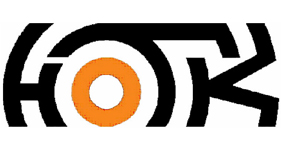 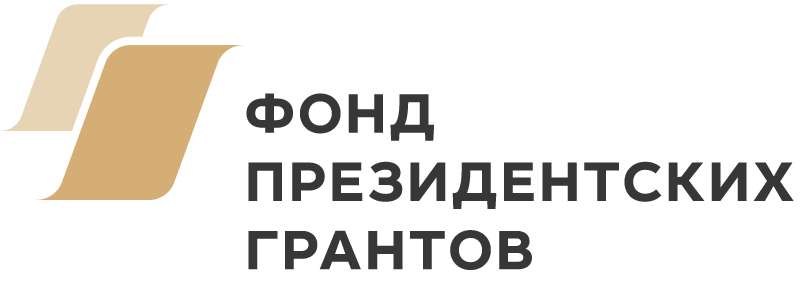 Паспортизированные маршруты Нижегородской области.Паспорт маршрута №4 «Водный по реке Узола»Приложение 1.Подробное описание рекомендованного водного маршрута по реке Узола. (от с. Бриляково до д. Симоново)Принятые сокращения:ПБ – правый берег;ЛБ – левый берег;Ст. – место стоянки (необорудованное);Т/ст. – оборудованная турстоянка;Д. – деревня;С. – село;П. – поселок; Приложение 2.Карта*.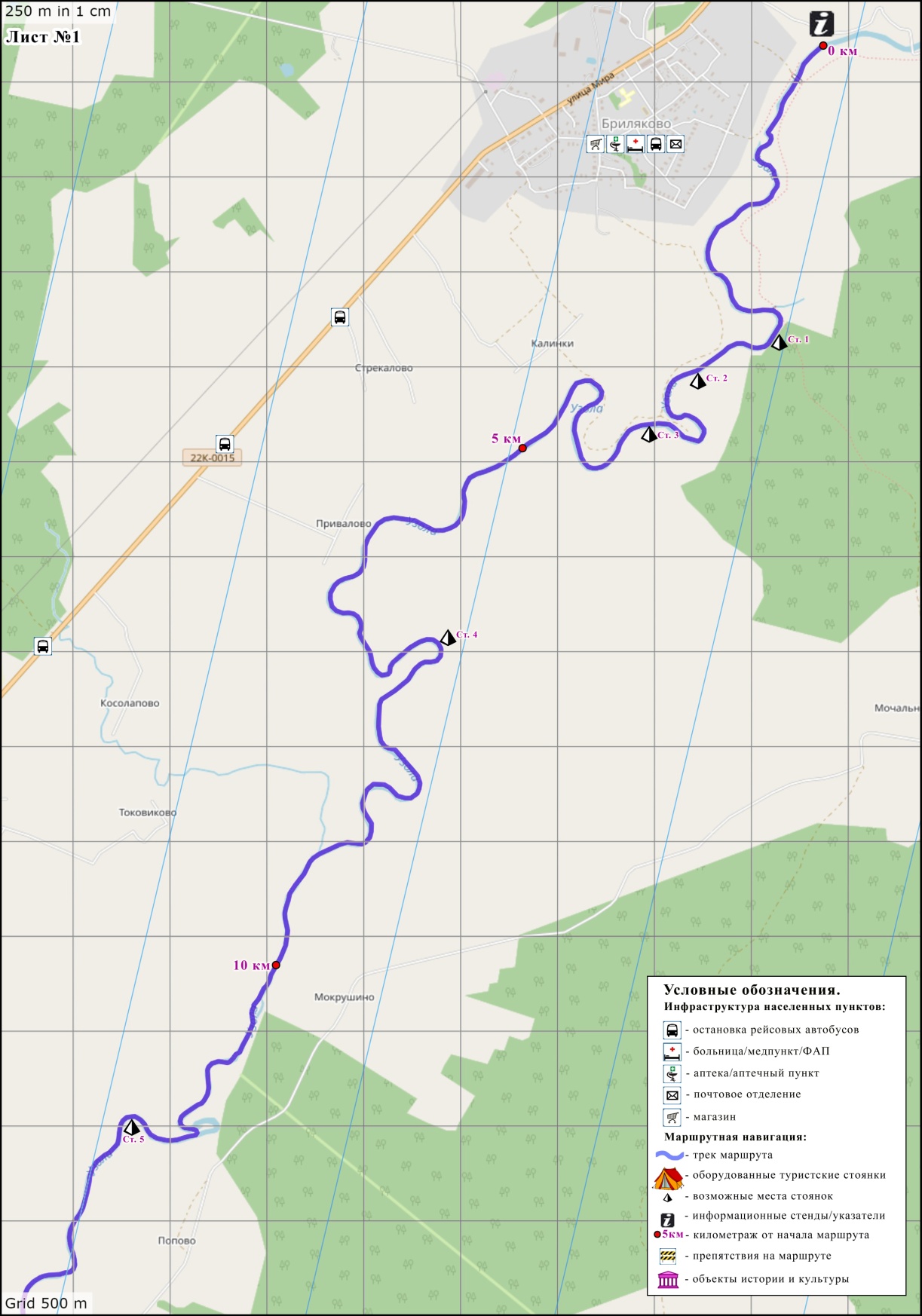 *Карты носят ознакомительный характер. В хорошем качестве можно скачать на сайте www.tourclub.nnov.ru. 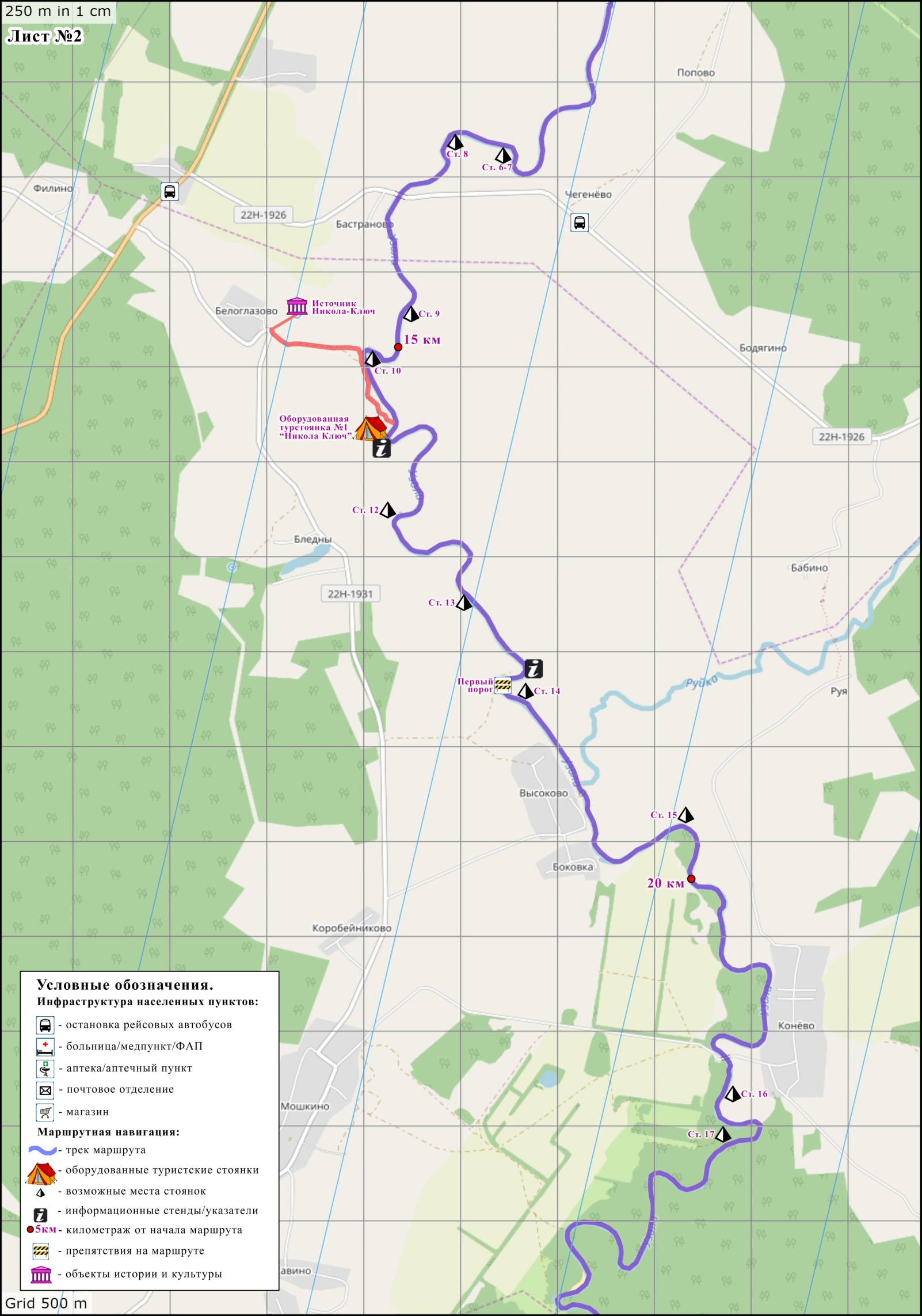 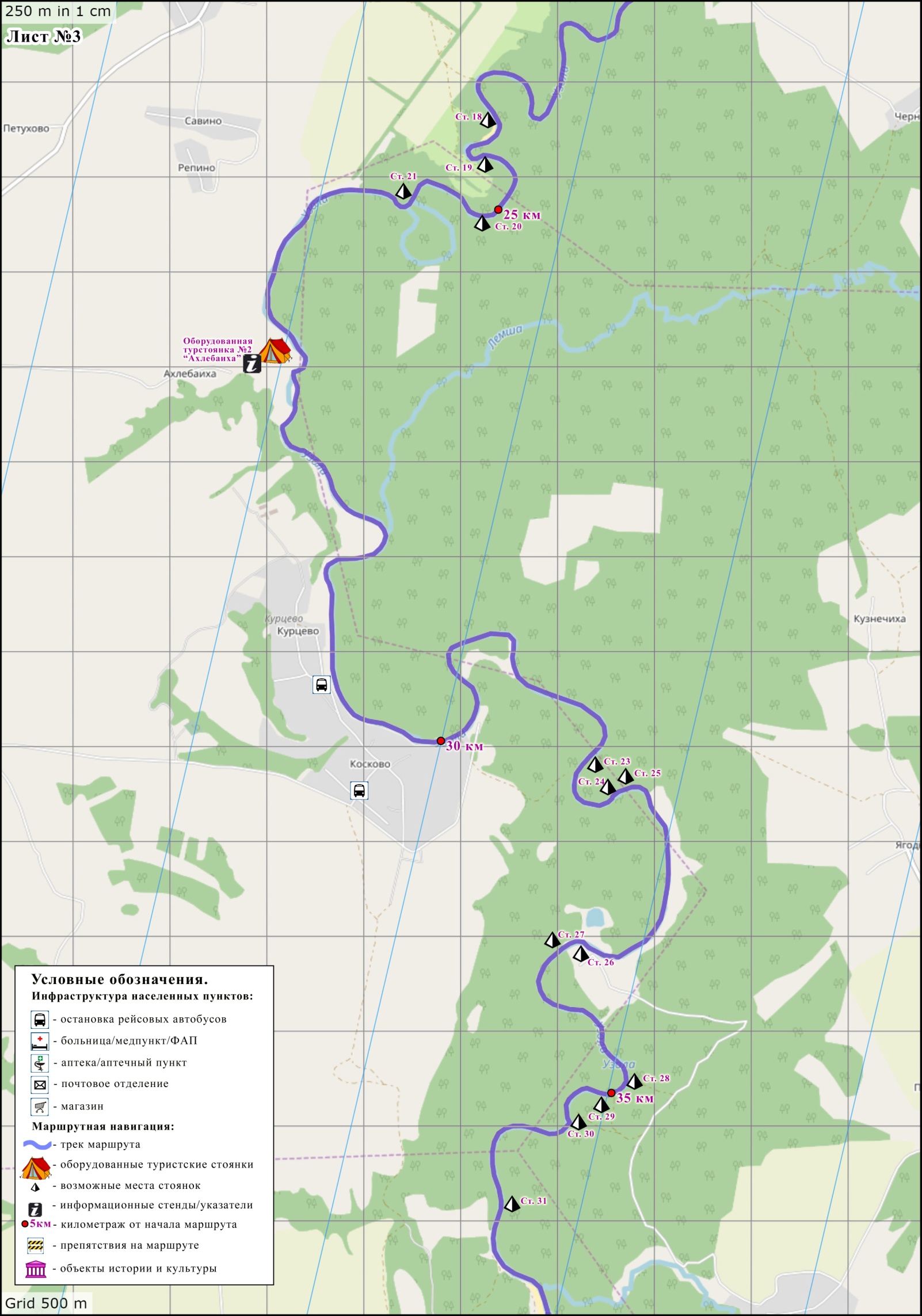 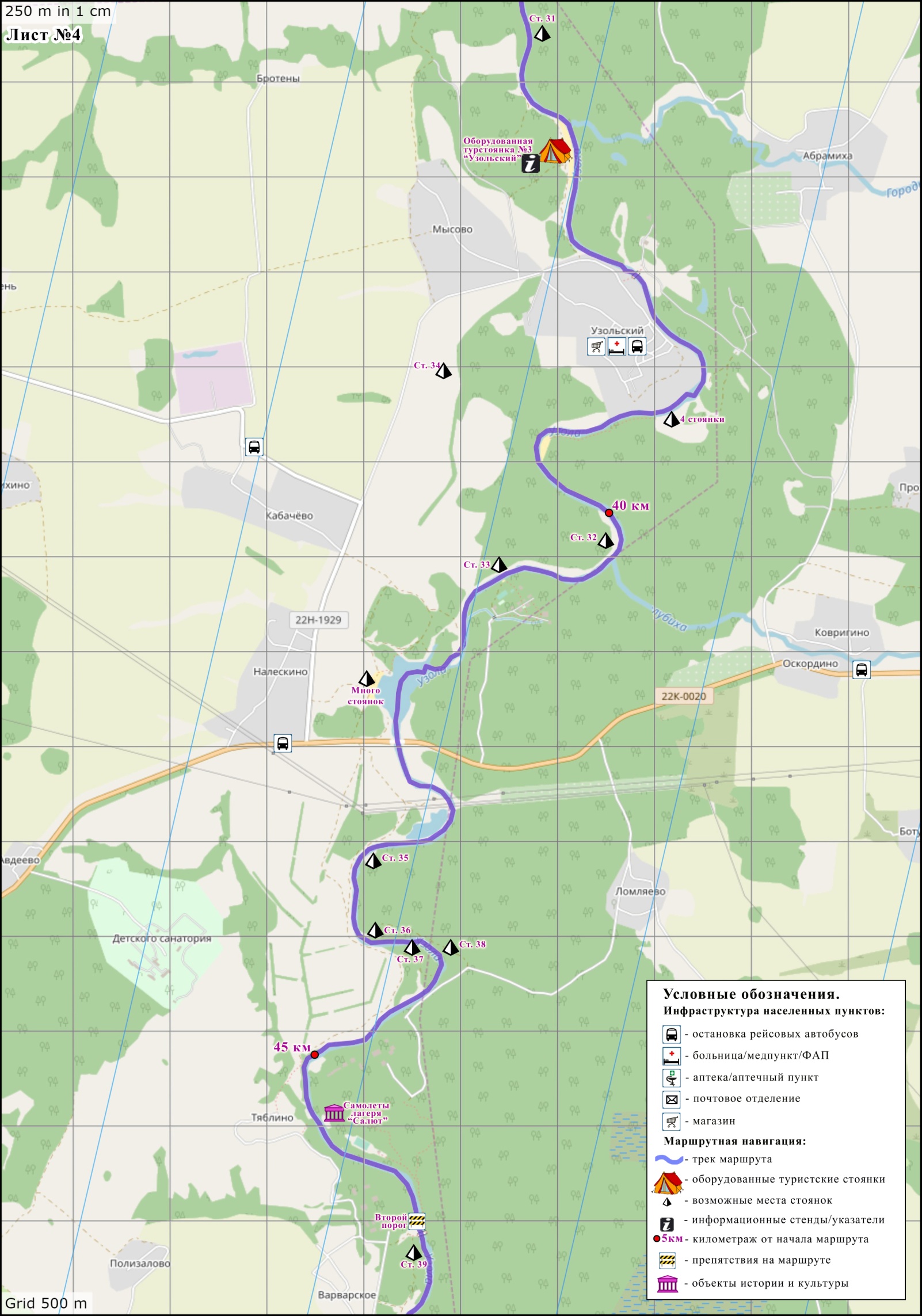 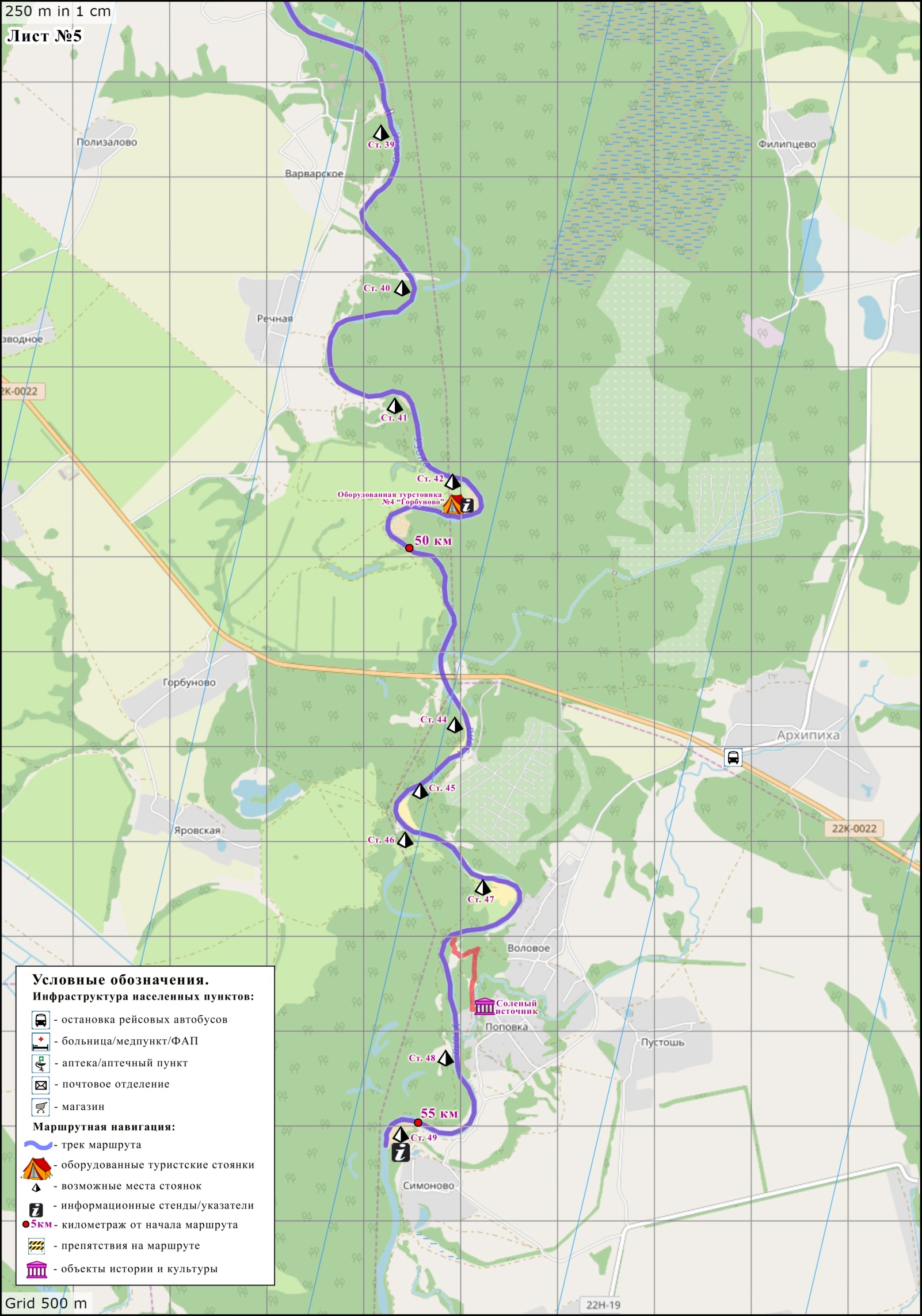 Приложение 3.СПИСОКрекомендуемого личного снаряжения для участника водного маршрута№п/пНаименование показателяНаименование показателяНаименование показателяИнформацияИнформацияИнформацияИнформация об инициатореИнформация об инициатореИнформация об инициатореИнформация об инициаторе1.Наименование юридического лица Наименование юридического лица Наименование юридического лица Общественная организация «Нижегородский областной туристский клуб»Общественная организация «Нижегородский областной туристский клуб»Общественная организация «Нижегородский областной туристский клуб»2.Юридический адрес/фактический адрес Юридический адрес/фактический адрес Юридический адрес/фактический адрес 603005 г. Н. Новгород, ул. Алексеевская, 24В.603005 г. Н. Новгород, ул. Алексеевская, 24В.603005 г. Н. Новгород, ул. Алексеевская, 24В.3.Телефон/факс Телефон/факс Телефон/факс 8(831)278-42-72/434-38-498(831)278-42-72/434-38-498(831)278-42-72/434-38-494.Адрес электронной почты Адрес электронной почты Адрес электронной почты notkevent@mail.runotkevent@mail.runotkevent@mail.ru5.Веб-сайт Веб-сайт Веб-сайт www.tourclub.nnov.ruwww.tourclub.nnov.ruwww.tourclub.nnov.ru6.Ф.И.О. руководителяФ.И.О. руководителяФ.И.О. руководителяКолчанова Галина АнатольевнаКолчанова Галина АнатольевнаКолчанова Галина АнатольевнаИнформация о маршрутеИнформация о маршрутеИнформация о маршрутеИнформация о маршруте7.Наименование маршрутаНаименование маршрутаНаименование маршрутаМаршрут №4 «Водный по реке Узола».Маршрут №4 «Водный по реке Узола».Маршрут №4 «Водный по реке Узола».8.Вид туризма по способу передвижения (пешеходный/ водный (сплав по горным рекам)/ водный (маломерные суда и яхты)/конный/ лыжный/ велосипедный/ автомобильный/ автобусные туры)Вид туризма по способу передвижения (пешеходный/ водный (сплав по горным рекам)/ водный (маломерные суда и яхты)/конный/ лыжный/ велосипедный/ автомобильный/ автобусные туры)Вид туризма по способу передвижения (пешеходный/ водный (сплав по горным рекам)/ водный (маломерные суда и яхты)/конный/ лыжный/ велосипедный/ автомобильный/ автобусные туры)Водный.Водный.Водный.9.Муниципальные районы и города прохождения маршрута Муниципальные районы и города прохождения маршрута Муниципальные районы и города прохождения маршрута Городецкий район.Городецкий район.Городецкий район.10.Маршрут следованияМаршрут следованияМаршрут следованияС. Бриляково – р. Узола – п. Узольский – р. Узола – д. СимоновоС. Бриляково – р. Узола – п. Узольский – р. Узола – д. СимоновоС. Бриляково – р. Узола – п. Узольский – р. Узола – д. Симоново11.Запасные варианты забросок/выбросокЗапасные варианты забросок/выбросокЗапасные варианты забросок/выбросокд. ПриваловоМост у д. БастрановоОборудованная турстоянка «Никола Ключ»Мост у д. ВысоковоМост у д. Коневод. Ахлебаихад. Косковод. Курцевоп. УзольскийМост у д. Налескинод. ВарварскоеМост у д. Горбуновод. ПриваловоМост у д. БастрановоОборудованная турстоянка «Никола Ключ»Мост у д. ВысоковоМост у д. Коневод. Ахлебаихад. Косковод. Курцевоп. УзольскийМост у д. Налескинод. ВарварскоеМост у д. Горбуновод. ПриваловоМост у д. БастрановоОборудованная турстоянка «Никола Ключ»Мост у д. ВысоковоМост у д. Коневод. Ахлебаихад. Косковод. Курцевоп. УзольскийМост у д. Налескинод. ВарварскоеМост у д. Горбуново12.Протяженность маршрута в километрахПротяженность маршрута в километрахПротяженность маршрута в километрах56565613.Продолжительность маршрута Продолжительность маршрута Продолжительность маршрута От 1 дня до 7 дней (в зависимости от участков сплава и плана маршрута)От 1 дня до 7 дней (в зависимости от участков сплава и плана маршрута)От 1 дня до 7 дней (в зависимости от участков сплава и плана маршрута)14.Число туристов в группеЧисло туристов в группеЧисло туристов в группеОт 2-х человекОт 2-х человекОт 2-х человек15.План прохождения маршрута (оптимальный) План прохождения маршрута (оптимальный) План прохождения маршрута (оптимальный) План прохождения маршрута (оптимальный) План прохождения маршрута (оптимальный) План прохождения маршрута (оптимальный) 15.День  путиУчастки  трассыУчастки  трассыУчастки  трассыПротяженность, кмСпособ передвижения15.1Заброска к р. Узола у с. Бастраново. Заброска к р. Узола у с. Бастраново. Заброска к р. Узола у с. Бастраново. -Автотранспорт15.1Слав: с. Бастраново – Стоянка 4.Слав: с. Бастраново – Стоянка 4.Слав: с. Бастраново – Стоянка 4.7,5 км Сплав15.2Стоянка 4 – оборудованная турстоянка (т/ст) «Никола Ключ».Стоянка 4 – оборудованная турстоянка (т/ст) «Никола Ключ».Стоянка 4 – оборудованная турстоянка (т/ст) «Никола Ключ».8,5 кмСплав15.3Радиальный выход (РВ) на источник «Никола Ключ»Радиальный выход (РВ) на источник «Никола Ключ»Радиальный выход (РВ) на источник «Никола Ключ»0,95+0,95=1,9 кмПешком15.3Сплав: т/ст «Никола Ключ» - т/ст «Ахлебаиха».Сплав: т/ст «Никола Ключ» - т/ст «Ахлебаиха».Сплав: т/ст «Никола Ключ» - т/ст «Ахлебаиха».11,3 кмСплав15.4Сплав: т/ст «Ахлебаиха» - т/ст «Узольский».Сплав: т/ст «Ахлебаиха» - т/ст «Узольский».Сплав: т/ст «Ахлебаиха» - т/ст «Узольский».9,7 кмСплав15.5ДневкаДневкаДневка0-15.6Сплав: т/ст «Узольский» - т/ст «Горбуново».Сплав: т/ст «Узольский» - т/ст «Горбуново».Сплав: т/ст «Узольский» - т/ст «Горбуново».12,6 кмСплав15.7Сплав: т/ст «Горбуново» - т/ст «Симоново».Сплав: т/ст «Горбуново» - т/ст «Симоново».Сплав: т/ст «Горбуново» - т/ст «Симоново».6,4 кмСплав15.7РВ на соленый источник (по пути).РВ на соленый источник (по пути).РВ на соленый источник (по пути).0,57+0,57=1,14 кмПешком15.7ВыброскаВыброскаВыброска-АвтотранспортИтого:Итого:Итого:Итого:Водная часть: 56 кмПешая часть: 3,04 км16.Сведения о климате в районе маршрута похода: Климат Городецкого района умеренно континентальный. Средняя температура воздухасамого холодного месяца – января – 12 °C, самого теплого – июля +19 °C. Средняя  продолжительность безморозного периода длится около 146 дней. Количество осадков колеблется между 450 и 550 мм в год.Климатические условия благоприятствуют активному проживанию человека и способствуют возделыванию большинства сельскохозяйственных культур, распространенных в средней полосе европейской части страны.Сведения о климате в районе маршрута похода: Климат Городецкого района умеренно континентальный. Средняя температура воздухасамого холодного месяца – января – 12 °C, самого теплого – июля +19 °C. Средняя  продолжительность безморозного периода длится около 146 дней. Количество осадков колеблется между 450 и 550 мм в год.Климатические условия благоприятствуют активному проживанию человека и способствуют возделыванию большинства сельскохозяйственных культур, распространенных в средней полосе европейской части страны.Сведения о климате в районе маршрута похода: Климат Городецкого района умеренно континентальный. Средняя температура воздухасамого холодного месяца – января – 12 °C, самого теплого – июля +19 °C. Средняя  продолжительность безморозного периода длится около 146 дней. Количество осадков колеблется между 450 и 550 мм в год.Климатические условия благоприятствуют активному проживанию человека и способствуют возделыванию большинства сельскохозяйственных культур, распространенных в средней полосе европейской части страны.Сведения о климате в районе маршрута похода: Климат Городецкого района умеренно континентальный. Средняя температура воздухасамого холодного месяца – января – 12 °C, самого теплого – июля +19 °C. Средняя  продолжительность безморозного периода длится около 146 дней. Количество осадков колеблется между 450 и 550 мм в год.Климатические условия благоприятствуют активному проживанию человека и способствуют возделыванию большинства сельскохозяйственных культур, распространенных в средней полосе европейской части страны.Сведения о климате в районе маршрута похода: Климат Городецкого района умеренно континентальный. Средняя температура воздухасамого холодного месяца – января – 12 °C, самого теплого – июля +19 °C. Средняя  продолжительность безморозного периода длится около 146 дней. Количество осадков колеблется между 450 и 550 мм в год.Климатические условия благоприятствуют активному проживанию человека и способствуют возделыванию большинства сельскохозяйственных культур, распространенных в средней полосе европейской части страны.Сведения о климате в районе маршрута похода: Климат Городецкого района умеренно континентальный. Средняя температура воздухасамого холодного месяца – января – 12 °C, самого теплого – июля +19 °C. Средняя  продолжительность безморозного периода длится около 146 дней. Количество осадков колеблется между 450 и 550 мм в год.Климатические условия благоприятствуют активному проживанию человека и способствуют возделыванию большинства сельскохозяйственных культур, распространенных в средней полосе европейской части страны.17.Возможные стихийные явления и действия при их возникновении: 1. Гроза: молния опасна тогда, когда вслед за вспышкой следует раскат грома. В этом случае срочно примите меры предосторожности. Не разговаривайте по телефону, укройтесь на низкорослом участке леса. Не укрывайтесь вблизи высоких деревьев, особенно сосен, дубов и тополей. Не находитесь в водоеме или на его берегу. Отойдите от берега, спуститесь с возвышенного места в низину. В степи, поле или при отсутствии укрытия (здания) не ложитесь на землю, подставляя электрическому току все свое тело, а сядьте на корточки в ложбине, овраге или другом естественном углублении, обхватив ноги руками.Металлические предметы (весла, байдарки, топоры и т. д.) положите в сторону, отойдите от них на 20-30 м.2. Лесной пожар: если Вы оказались вблизи очага пожара в лесу или на торфянике и у Вас нет возможности своими силами справиться с его локализацией, предотвращением распространения и тушением пожара, немедленно предупредите всех находящихся поблизости людей о необходимости выхода из опасной зоны. Организуйте их выход на дорогу или просеку, широкую поляну, к берегу реки или водоема, в поле. Выходите из опасной зоны быстро, перпендикулярно к направлению движения огня. Если невозможно уйти от пожара, войдите в водоем или накройтесь мокрой одеждой. Выйдя на открытое пространство или поляну дышите воздухом возле земли – там он менее задымлен, рот и нос при этом прикройте ватно-марлевой повязкой или тряпкой. После выхода из зоны пожара сообщите о месте, размерах и характере пожара в администрацию населенного пункта, лесничество или противопожарную службу, а также местному населению.3. Ураган: на полянах может быть безопасно, если деревья находятся достаточно далеко. И если такая есть по близости, то можно выйти на неё и лечь там подальше от деревьев. Если ураган застал в лесу, нужно лечь на землю, как можно плотнее прижавшись к ней, при возможности лечь на дно оврага, ямы или рва. Голову нужно прикрыть руками, вещами или ветками. Если рядом есть поваленное дерево или бревно, то можно лечь вдоль него. В таком случае, если дерево будет падать вашу сторону, оно вас вряд ли заденет.Если разведён и горит костёр, то нужно отбежать и лечь в стороне от него, как минимум в 5 метрах. Ветер может раскидать горящие угли. Если позволяет время – затушите костер.Также не следует убегать в лес или вообще бежать куда-либо. Это очень опасно, так как там тоже могут падать деревья, и есть большая вероятность заблудиться, особенно в темное время суток. Палатка - тоже не самое безопасное место, упавшее дерево и даже крупная ветка легко накроет её целиком.Возможные стихийные явления и действия при их возникновении: 1. Гроза: молния опасна тогда, когда вслед за вспышкой следует раскат грома. В этом случае срочно примите меры предосторожности. Не разговаривайте по телефону, укройтесь на низкорослом участке леса. Не укрывайтесь вблизи высоких деревьев, особенно сосен, дубов и тополей. Не находитесь в водоеме или на его берегу. Отойдите от берега, спуститесь с возвышенного места в низину. В степи, поле или при отсутствии укрытия (здания) не ложитесь на землю, подставляя электрическому току все свое тело, а сядьте на корточки в ложбине, овраге или другом естественном углублении, обхватив ноги руками.Металлические предметы (весла, байдарки, топоры и т. д.) положите в сторону, отойдите от них на 20-30 м.2. Лесной пожар: если Вы оказались вблизи очага пожара в лесу или на торфянике и у Вас нет возможности своими силами справиться с его локализацией, предотвращением распространения и тушением пожара, немедленно предупредите всех находящихся поблизости людей о необходимости выхода из опасной зоны. Организуйте их выход на дорогу или просеку, широкую поляну, к берегу реки или водоема, в поле. Выходите из опасной зоны быстро, перпендикулярно к направлению движения огня. Если невозможно уйти от пожара, войдите в водоем или накройтесь мокрой одеждой. Выйдя на открытое пространство или поляну дышите воздухом возле земли – там он менее задымлен, рот и нос при этом прикройте ватно-марлевой повязкой или тряпкой. После выхода из зоны пожара сообщите о месте, размерах и характере пожара в администрацию населенного пункта, лесничество или противопожарную службу, а также местному населению.3. Ураган: на полянах может быть безопасно, если деревья находятся достаточно далеко. И если такая есть по близости, то можно выйти на неё и лечь там подальше от деревьев. Если ураган застал в лесу, нужно лечь на землю, как можно плотнее прижавшись к ней, при возможности лечь на дно оврага, ямы или рва. Голову нужно прикрыть руками, вещами или ветками. Если рядом есть поваленное дерево или бревно, то можно лечь вдоль него. В таком случае, если дерево будет падать вашу сторону, оно вас вряд ли заденет.Если разведён и горит костёр, то нужно отбежать и лечь в стороне от него, как минимум в 5 метрах. Ветер может раскидать горящие угли. Если позволяет время – затушите костер.Также не следует убегать в лес или вообще бежать куда-либо. Это очень опасно, так как там тоже могут падать деревья, и есть большая вероятность заблудиться, особенно в темное время суток. Палатка - тоже не самое безопасное место, упавшее дерево и даже крупная ветка легко накроет её целиком.Возможные стихийные явления и действия при их возникновении: 1. Гроза: молния опасна тогда, когда вслед за вспышкой следует раскат грома. В этом случае срочно примите меры предосторожности. Не разговаривайте по телефону, укройтесь на низкорослом участке леса. Не укрывайтесь вблизи высоких деревьев, особенно сосен, дубов и тополей. Не находитесь в водоеме или на его берегу. Отойдите от берега, спуститесь с возвышенного места в низину. В степи, поле или при отсутствии укрытия (здания) не ложитесь на землю, подставляя электрическому току все свое тело, а сядьте на корточки в ложбине, овраге или другом естественном углублении, обхватив ноги руками.Металлические предметы (весла, байдарки, топоры и т. д.) положите в сторону, отойдите от них на 20-30 м.2. Лесной пожар: если Вы оказались вблизи очага пожара в лесу или на торфянике и у Вас нет возможности своими силами справиться с его локализацией, предотвращением распространения и тушением пожара, немедленно предупредите всех находящихся поблизости людей о необходимости выхода из опасной зоны. Организуйте их выход на дорогу или просеку, широкую поляну, к берегу реки или водоема, в поле. Выходите из опасной зоны быстро, перпендикулярно к направлению движения огня. Если невозможно уйти от пожара, войдите в водоем или накройтесь мокрой одеждой. Выйдя на открытое пространство или поляну дышите воздухом возле земли – там он менее задымлен, рот и нос при этом прикройте ватно-марлевой повязкой или тряпкой. После выхода из зоны пожара сообщите о месте, размерах и характере пожара в администрацию населенного пункта, лесничество или противопожарную службу, а также местному населению.3. Ураган: на полянах может быть безопасно, если деревья находятся достаточно далеко. И если такая есть по близости, то можно выйти на неё и лечь там подальше от деревьев. Если ураган застал в лесу, нужно лечь на землю, как можно плотнее прижавшись к ней, при возможности лечь на дно оврага, ямы или рва. Голову нужно прикрыть руками, вещами или ветками. Если рядом есть поваленное дерево или бревно, то можно лечь вдоль него. В таком случае, если дерево будет падать вашу сторону, оно вас вряд ли заденет.Если разведён и горит костёр, то нужно отбежать и лечь в стороне от него, как минимум в 5 метрах. Ветер может раскидать горящие угли. Если позволяет время – затушите костер.Также не следует убегать в лес или вообще бежать куда-либо. Это очень опасно, так как там тоже могут падать деревья, и есть большая вероятность заблудиться, особенно в темное время суток. Палатка - тоже не самое безопасное место, упавшее дерево и даже крупная ветка легко накроет её целиком.Возможные стихийные явления и действия при их возникновении: 1. Гроза: молния опасна тогда, когда вслед за вспышкой следует раскат грома. В этом случае срочно примите меры предосторожности. Не разговаривайте по телефону, укройтесь на низкорослом участке леса. Не укрывайтесь вблизи высоких деревьев, особенно сосен, дубов и тополей. Не находитесь в водоеме или на его берегу. Отойдите от берега, спуститесь с возвышенного места в низину. В степи, поле или при отсутствии укрытия (здания) не ложитесь на землю, подставляя электрическому току все свое тело, а сядьте на корточки в ложбине, овраге или другом естественном углублении, обхватив ноги руками.Металлические предметы (весла, байдарки, топоры и т. д.) положите в сторону, отойдите от них на 20-30 м.2. Лесной пожар: если Вы оказались вблизи очага пожара в лесу или на торфянике и у Вас нет возможности своими силами справиться с его локализацией, предотвращением распространения и тушением пожара, немедленно предупредите всех находящихся поблизости людей о необходимости выхода из опасной зоны. Организуйте их выход на дорогу или просеку, широкую поляну, к берегу реки или водоема, в поле. Выходите из опасной зоны быстро, перпендикулярно к направлению движения огня. Если невозможно уйти от пожара, войдите в водоем или накройтесь мокрой одеждой. Выйдя на открытое пространство или поляну дышите воздухом возле земли – там он менее задымлен, рот и нос при этом прикройте ватно-марлевой повязкой или тряпкой. После выхода из зоны пожара сообщите о месте, размерах и характере пожара в администрацию населенного пункта, лесничество или противопожарную службу, а также местному населению.3. Ураган: на полянах может быть безопасно, если деревья находятся достаточно далеко. И если такая есть по близости, то можно выйти на неё и лечь там подальше от деревьев. Если ураган застал в лесу, нужно лечь на землю, как можно плотнее прижавшись к ней, при возможности лечь на дно оврага, ямы или рва. Голову нужно прикрыть руками, вещами или ветками. Если рядом есть поваленное дерево или бревно, то можно лечь вдоль него. В таком случае, если дерево будет падать вашу сторону, оно вас вряд ли заденет.Если разведён и горит костёр, то нужно отбежать и лечь в стороне от него, как минимум в 5 метрах. Ветер может раскидать горящие угли. Если позволяет время – затушите костер.Также не следует убегать в лес или вообще бежать куда-либо. Это очень опасно, так как там тоже могут падать деревья, и есть большая вероятность заблудиться, особенно в темное время суток. Палатка - тоже не самое безопасное место, упавшее дерево и даже крупная ветка легко накроет её целиком.Возможные стихийные явления и действия при их возникновении: 1. Гроза: молния опасна тогда, когда вслед за вспышкой следует раскат грома. В этом случае срочно примите меры предосторожности. Не разговаривайте по телефону, укройтесь на низкорослом участке леса. Не укрывайтесь вблизи высоких деревьев, особенно сосен, дубов и тополей. Не находитесь в водоеме или на его берегу. Отойдите от берега, спуститесь с возвышенного места в низину. В степи, поле или при отсутствии укрытия (здания) не ложитесь на землю, подставляя электрическому току все свое тело, а сядьте на корточки в ложбине, овраге или другом естественном углублении, обхватив ноги руками.Металлические предметы (весла, байдарки, топоры и т. д.) положите в сторону, отойдите от них на 20-30 м.2. Лесной пожар: если Вы оказались вблизи очага пожара в лесу или на торфянике и у Вас нет возможности своими силами справиться с его локализацией, предотвращением распространения и тушением пожара, немедленно предупредите всех находящихся поблизости людей о необходимости выхода из опасной зоны. Организуйте их выход на дорогу или просеку, широкую поляну, к берегу реки или водоема, в поле. Выходите из опасной зоны быстро, перпендикулярно к направлению движения огня. Если невозможно уйти от пожара, войдите в водоем или накройтесь мокрой одеждой. Выйдя на открытое пространство или поляну дышите воздухом возле земли – там он менее задымлен, рот и нос при этом прикройте ватно-марлевой повязкой или тряпкой. После выхода из зоны пожара сообщите о месте, размерах и характере пожара в администрацию населенного пункта, лесничество или противопожарную службу, а также местному населению.3. Ураган: на полянах может быть безопасно, если деревья находятся достаточно далеко. И если такая есть по близости, то можно выйти на неё и лечь там подальше от деревьев. Если ураган застал в лесу, нужно лечь на землю, как можно плотнее прижавшись к ней, при возможности лечь на дно оврага, ямы или рва. Голову нужно прикрыть руками, вещами или ветками. Если рядом есть поваленное дерево или бревно, то можно лечь вдоль него. В таком случае, если дерево будет падать вашу сторону, оно вас вряд ли заденет.Если разведён и горит костёр, то нужно отбежать и лечь в стороне от него, как минимум в 5 метрах. Ветер может раскидать горящие угли. Если позволяет время – затушите костер.Также не следует убегать в лес или вообще бежать куда-либо. Это очень опасно, так как там тоже могут падать деревья, и есть большая вероятность заблудиться, особенно в темное время суток. Палатка - тоже не самое безопасное место, упавшее дерево и даже крупная ветка легко накроет её целиком.Возможные стихийные явления и действия при их возникновении: 1. Гроза: молния опасна тогда, когда вслед за вспышкой следует раскат грома. В этом случае срочно примите меры предосторожности. Не разговаривайте по телефону, укройтесь на низкорослом участке леса. Не укрывайтесь вблизи высоких деревьев, особенно сосен, дубов и тополей. Не находитесь в водоеме или на его берегу. Отойдите от берега, спуститесь с возвышенного места в низину. В степи, поле или при отсутствии укрытия (здания) не ложитесь на землю, подставляя электрическому току все свое тело, а сядьте на корточки в ложбине, овраге или другом естественном углублении, обхватив ноги руками.Металлические предметы (весла, байдарки, топоры и т. д.) положите в сторону, отойдите от них на 20-30 м.2. Лесной пожар: если Вы оказались вблизи очага пожара в лесу или на торфянике и у Вас нет возможности своими силами справиться с его локализацией, предотвращением распространения и тушением пожара, немедленно предупредите всех находящихся поблизости людей о необходимости выхода из опасной зоны. Организуйте их выход на дорогу или просеку, широкую поляну, к берегу реки или водоема, в поле. Выходите из опасной зоны быстро, перпендикулярно к направлению движения огня. Если невозможно уйти от пожара, войдите в водоем или накройтесь мокрой одеждой. Выйдя на открытое пространство или поляну дышите воздухом возле земли – там он менее задымлен, рот и нос при этом прикройте ватно-марлевой повязкой или тряпкой. После выхода из зоны пожара сообщите о месте, размерах и характере пожара в администрацию населенного пункта, лесничество или противопожарную службу, а также местному населению.3. Ураган: на полянах может быть безопасно, если деревья находятся достаточно далеко. И если такая есть по близости, то можно выйти на неё и лечь там подальше от деревьев. Если ураган застал в лесу, нужно лечь на землю, как можно плотнее прижавшись к ней, при возможности лечь на дно оврага, ямы или рва. Голову нужно прикрыть руками, вещами или ветками. Если рядом есть поваленное дерево или бревно, то можно лечь вдоль него. В таком случае, если дерево будет падать вашу сторону, оно вас вряд ли заденет.Если разведён и горит костёр, то нужно отбежать и лечь в стороне от него, как минимум в 5 метрах. Ветер может раскидать горящие угли. Если позволяет время – затушите костер.Также не следует убегать в лес или вообще бежать куда-либо. Это очень опасно, так как там тоже могут падать деревья, и есть большая вероятность заблудиться, особенно в темное время суток. Палатка - тоже не самое безопасное место, упавшее дерево и даже крупная ветка легко накроет её целиком.18.Требования к предпоходной подготовке туристов: поскольку река изобилует поворотами, мостами, а также встречаются разрушенные плотины и прижимы,  руководителю похода необходимо, а участникам рекомендуется иметь опыт водных походов выходного дня. Для сплава в период половодья неопытным группам рекомендуется сопровождение опытным инструктором /руководителем. Требования к предпоходной подготовке туристов: поскольку река изобилует поворотами, мостами, а также встречаются разрушенные плотины и прижимы,  руководителю похода необходимо, а участникам рекомендуется иметь опыт водных походов выходного дня. Для сплава в период половодья неопытным группам рекомендуется сопровождение опытным инструктором /руководителем. Требования к предпоходной подготовке туристов: поскольку река изобилует поворотами, мостами, а также встречаются разрушенные плотины и прижимы,  руководителю похода необходимо, а участникам рекомендуется иметь опыт водных походов выходного дня. Для сплава в период половодья неопытным группам рекомендуется сопровождение опытным инструктором /руководителем. Требования к предпоходной подготовке туристов: поскольку река изобилует поворотами, мостами, а также встречаются разрушенные плотины и прижимы,  руководителю похода необходимо, а участникам рекомендуется иметь опыт водных походов выходного дня. Для сплава в период половодья неопытным группам рекомендуется сопровождение опытным инструктором /руководителем. Требования к предпоходной подготовке туристов: поскольку река изобилует поворотами, мостами, а также встречаются разрушенные плотины и прижимы,  руководителю похода необходимо, а участникам рекомендуется иметь опыт водных походов выходного дня. Для сплава в период половодья неопытным группам рекомендуется сопровождение опытным инструктором /руководителем. Требования к предпоходной подготовке туристов: поскольку река изобилует поворотами, мостами, а также встречаются разрушенные плотины и прижимы,  руководителю похода необходимо, а участникам рекомендуется иметь опыт водных походов выходного дня. Для сплава в период половодья неопытным группам рекомендуется сопровождение опытным инструктором /руководителем. 19.Рекомендуемое туристское снаряжение, одежда и обувь для прохождения маршрута:1. Групповое снаряжение (количество варьируется в зависимости от численности группы): - Средства сплава (байдарки, катамараны, рафты и т.п. с веслами);- Спасательные жилеты;- Спасательные концы;- Емкости непотопляемости (для каркасных судов);- Палатки;- Тенты для защиты от непогоды;- Костровое/кухонное оборудование (котелки, казаны, таганки, топоры, пилы и т.п.);- GPS-навигатор;- Карта маршрута;- Ремонтный набор;- Аптечка первой помощи.2. Личное снаряжение: см. Приложение 3. Рекомендуемое туристское снаряжение, одежда и обувь для прохождения маршрута:1. Групповое снаряжение (количество варьируется в зависимости от численности группы): - Средства сплава (байдарки, катамараны, рафты и т.п. с веслами);- Спасательные жилеты;- Спасательные концы;- Емкости непотопляемости (для каркасных судов);- Палатки;- Тенты для защиты от непогоды;- Костровое/кухонное оборудование (котелки, казаны, таганки, топоры, пилы и т.п.);- GPS-навигатор;- Карта маршрута;- Ремонтный набор;- Аптечка первой помощи.2. Личное снаряжение: см. Приложение 3. Рекомендуемое туристское снаряжение, одежда и обувь для прохождения маршрута:1. Групповое снаряжение (количество варьируется в зависимости от численности группы): - Средства сплава (байдарки, катамараны, рафты и т.п. с веслами);- Спасательные жилеты;- Спасательные концы;- Емкости непотопляемости (для каркасных судов);- Палатки;- Тенты для защиты от непогоды;- Костровое/кухонное оборудование (котелки, казаны, таганки, топоры, пилы и т.п.);- GPS-навигатор;- Карта маршрута;- Ремонтный набор;- Аптечка первой помощи.2. Личное снаряжение: см. Приложение 3. Рекомендуемое туристское снаряжение, одежда и обувь для прохождения маршрута:1. Групповое снаряжение (количество варьируется в зависимости от численности группы): - Средства сплава (байдарки, катамараны, рафты и т.п. с веслами);- Спасательные жилеты;- Спасательные концы;- Емкости непотопляемости (для каркасных судов);- Палатки;- Тенты для защиты от непогоды;- Костровое/кухонное оборудование (котелки, казаны, таганки, топоры, пилы и т.п.);- GPS-навигатор;- Карта маршрута;- Ремонтный набор;- Аптечка первой помощи.2. Личное снаряжение: см. Приложение 3. Рекомендуемое туристское снаряжение, одежда и обувь для прохождения маршрута:1. Групповое снаряжение (количество варьируется в зависимости от численности группы): - Средства сплава (байдарки, катамараны, рафты и т.п. с веслами);- Спасательные жилеты;- Спасательные концы;- Емкости непотопляемости (для каркасных судов);- Палатки;- Тенты для защиты от непогоды;- Костровое/кухонное оборудование (котелки, казаны, таганки, топоры, пилы и т.п.);- GPS-навигатор;- Карта маршрута;- Ремонтный набор;- Аптечка первой помощи.2. Личное снаряжение: см. Приложение 3. Рекомендуемое туристское снаряжение, одежда и обувь для прохождения маршрута:1. Групповое снаряжение (количество варьируется в зависимости от численности группы): - Средства сплава (байдарки, катамараны, рафты и т.п. с веслами);- Спасательные жилеты;- Спасательные концы;- Емкости непотопляемости (для каркасных судов);- Палатки;- Тенты для защиты от непогоды;- Костровое/кухонное оборудование (котелки, казаны, таганки, топоры, пилы и т.п.);- GPS-навигатор;- Карта маршрута;- Ремонтный набор;- Аптечка первой помощи.2. Личное снаряжение: см. Приложение 3. 20.Инструкции для туристов: Вы добровольно стали участником похода и знаете, что реки и леса являются местом повышенной опасности для здоровья и жизни городских жителей, попавших в условия природной среды. Здесь бывают дожди, грозы, сильные ветра, низкие и высокие температуры. Летом на воде - активное солнце, поэтому необходимо использовать головные уборы, крем от загара и не злоупотреблять солнечными ваннами, купанием в холодной воде. Все участники похода во время сплава должны находиться в спасательных жилетах, вне зависимости от умения плавать!Нижегородская область – это местность, где встречаются змеи, клещи. Поэтому участникам рекомендуется сделать прививки от клещевого энцефалита. Рекомендуется также иметь при себе репелленты для защиты от гнуса. У группы туристов, отправляющейся на маршрут, должна быть с собой  аптечка с необходимым в походе набором медикаментов. Специфические лекарства, используемые хронически больными в периоды обострения заболеваний (аллергические, астматические, гипертонические и т.д.), необходимо иметь с собой каждому туристу лично. Следует быть осторожным при сборе тех или иных растений, трав и ягод. Также на маршруте можно встретить диких зверей, поэтому нельзя удаляться от группы на значительные расстояния, необходимо обо всех своих отлучках сообщать руководителю похода.Перед выходом на маршрут группе необходимо зарегистрироваться в МЧС России.Для профилактики укуса клеща стоит соблюдать следующие правила:1. Собираясь на прогулку в лес или на экскурсию необходимо одеться таким образом, чтобы уменьшить возможность проникновения клещей под одежду. Одежда должна плотно прилегать к телу, желательно, чтобы на руках и на штанинах брюк были эластичные манжеты. На однотонной одежде клеща заметить проще.2. Помните, что больше всего клещей в траве, поэтому для отдыха лучше выбирать сухие открытые места с песчаной почвой. Не рекомендуется приносить из леса сорванные цветы, ветки. Каждые 15 минут нужно делать поверхностный осмотр одежды, а каждые 2 часа – полный осмотр тела.
3. Наряду с выполнением основных правил, следует применять специальные меры защиты: химические препараты, кремы, аэрозоли. 4. При укусе клеща помните, что чем быстрее будет снят клещ, тем меньшую дозу возбудителя он передаст. Снятого клеща следует доставить в ближайшее медицинское учреждение для выяснения, является ли он носителем заболевания.Руководитель похода обязан ежедневно инструктировать группу по правилам техники безопасности.
Турист на активном маршруте обязан: соблюдать правила личной и коллективной безопасности, внимательно слушать ежедневный инструктаж перед выходом на маршрут, своевременно выполнять все указания руководителя похода, а также следовать его рекомендациям. В период подготовки к походу желательно пройти медицинский осмотр и на маршруте  своевременно информировать руководителя похода об ухудшении состояния здоровья. Инструкции для туристов: Вы добровольно стали участником похода и знаете, что реки и леса являются местом повышенной опасности для здоровья и жизни городских жителей, попавших в условия природной среды. Здесь бывают дожди, грозы, сильные ветра, низкие и высокие температуры. Летом на воде - активное солнце, поэтому необходимо использовать головные уборы, крем от загара и не злоупотреблять солнечными ваннами, купанием в холодной воде. Все участники похода во время сплава должны находиться в спасательных жилетах, вне зависимости от умения плавать!Нижегородская область – это местность, где встречаются змеи, клещи. Поэтому участникам рекомендуется сделать прививки от клещевого энцефалита. Рекомендуется также иметь при себе репелленты для защиты от гнуса. У группы туристов, отправляющейся на маршрут, должна быть с собой  аптечка с необходимым в походе набором медикаментов. Специфические лекарства, используемые хронически больными в периоды обострения заболеваний (аллергические, астматические, гипертонические и т.д.), необходимо иметь с собой каждому туристу лично. Следует быть осторожным при сборе тех или иных растений, трав и ягод. Также на маршруте можно встретить диких зверей, поэтому нельзя удаляться от группы на значительные расстояния, необходимо обо всех своих отлучках сообщать руководителю похода.Перед выходом на маршрут группе необходимо зарегистрироваться в МЧС России.Для профилактики укуса клеща стоит соблюдать следующие правила:1. Собираясь на прогулку в лес или на экскурсию необходимо одеться таким образом, чтобы уменьшить возможность проникновения клещей под одежду. Одежда должна плотно прилегать к телу, желательно, чтобы на руках и на штанинах брюк были эластичные манжеты. На однотонной одежде клеща заметить проще.2. Помните, что больше всего клещей в траве, поэтому для отдыха лучше выбирать сухие открытые места с песчаной почвой. Не рекомендуется приносить из леса сорванные цветы, ветки. Каждые 15 минут нужно делать поверхностный осмотр одежды, а каждые 2 часа – полный осмотр тела.
3. Наряду с выполнением основных правил, следует применять специальные меры защиты: химические препараты, кремы, аэрозоли. 4. При укусе клеща помните, что чем быстрее будет снят клещ, тем меньшую дозу возбудителя он передаст. Снятого клеща следует доставить в ближайшее медицинское учреждение для выяснения, является ли он носителем заболевания.Руководитель похода обязан ежедневно инструктировать группу по правилам техники безопасности.
Турист на активном маршруте обязан: соблюдать правила личной и коллективной безопасности, внимательно слушать ежедневный инструктаж перед выходом на маршрут, своевременно выполнять все указания руководителя похода, а также следовать его рекомендациям. В период подготовки к походу желательно пройти медицинский осмотр и на маршруте  своевременно информировать руководителя похода об ухудшении состояния здоровья. Инструкции для туристов: Вы добровольно стали участником похода и знаете, что реки и леса являются местом повышенной опасности для здоровья и жизни городских жителей, попавших в условия природной среды. Здесь бывают дожди, грозы, сильные ветра, низкие и высокие температуры. Летом на воде - активное солнце, поэтому необходимо использовать головные уборы, крем от загара и не злоупотреблять солнечными ваннами, купанием в холодной воде. Все участники похода во время сплава должны находиться в спасательных жилетах, вне зависимости от умения плавать!Нижегородская область – это местность, где встречаются змеи, клещи. Поэтому участникам рекомендуется сделать прививки от клещевого энцефалита. Рекомендуется также иметь при себе репелленты для защиты от гнуса. У группы туристов, отправляющейся на маршрут, должна быть с собой  аптечка с необходимым в походе набором медикаментов. Специфические лекарства, используемые хронически больными в периоды обострения заболеваний (аллергические, астматические, гипертонические и т.д.), необходимо иметь с собой каждому туристу лично. Следует быть осторожным при сборе тех или иных растений, трав и ягод. Также на маршруте можно встретить диких зверей, поэтому нельзя удаляться от группы на значительные расстояния, необходимо обо всех своих отлучках сообщать руководителю похода.Перед выходом на маршрут группе необходимо зарегистрироваться в МЧС России.Для профилактики укуса клеща стоит соблюдать следующие правила:1. Собираясь на прогулку в лес или на экскурсию необходимо одеться таким образом, чтобы уменьшить возможность проникновения клещей под одежду. Одежда должна плотно прилегать к телу, желательно, чтобы на руках и на штанинах брюк были эластичные манжеты. На однотонной одежде клеща заметить проще.2. Помните, что больше всего клещей в траве, поэтому для отдыха лучше выбирать сухие открытые места с песчаной почвой. Не рекомендуется приносить из леса сорванные цветы, ветки. Каждые 15 минут нужно делать поверхностный осмотр одежды, а каждые 2 часа – полный осмотр тела.
3. Наряду с выполнением основных правил, следует применять специальные меры защиты: химические препараты, кремы, аэрозоли. 4. При укусе клеща помните, что чем быстрее будет снят клещ, тем меньшую дозу возбудителя он передаст. Снятого клеща следует доставить в ближайшее медицинское учреждение для выяснения, является ли он носителем заболевания.Руководитель похода обязан ежедневно инструктировать группу по правилам техники безопасности.
Турист на активном маршруте обязан: соблюдать правила личной и коллективной безопасности, внимательно слушать ежедневный инструктаж перед выходом на маршрут, своевременно выполнять все указания руководителя похода, а также следовать его рекомендациям. В период подготовки к походу желательно пройти медицинский осмотр и на маршруте  своевременно информировать руководителя похода об ухудшении состояния здоровья. Инструкции для туристов: Вы добровольно стали участником похода и знаете, что реки и леса являются местом повышенной опасности для здоровья и жизни городских жителей, попавших в условия природной среды. Здесь бывают дожди, грозы, сильные ветра, низкие и высокие температуры. Летом на воде - активное солнце, поэтому необходимо использовать головные уборы, крем от загара и не злоупотреблять солнечными ваннами, купанием в холодной воде. Все участники похода во время сплава должны находиться в спасательных жилетах, вне зависимости от умения плавать!Нижегородская область – это местность, где встречаются змеи, клещи. Поэтому участникам рекомендуется сделать прививки от клещевого энцефалита. Рекомендуется также иметь при себе репелленты для защиты от гнуса. У группы туристов, отправляющейся на маршрут, должна быть с собой  аптечка с необходимым в походе набором медикаментов. Специфические лекарства, используемые хронически больными в периоды обострения заболеваний (аллергические, астматические, гипертонические и т.д.), необходимо иметь с собой каждому туристу лично. Следует быть осторожным при сборе тех или иных растений, трав и ягод. Также на маршруте можно встретить диких зверей, поэтому нельзя удаляться от группы на значительные расстояния, необходимо обо всех своих отлучках сообщать руководителю похода.Перед выходом на маршрут группе необходимо зарегистрироваться в МЧС России.Для профилактики укуса клеща стоит соблюдать следующие правила:1. Собираясь на прогулку в лес или на экскурсию необходимо одеться таким образом, чтобы уменьшить возможность проникновения клещей под одежду. Одежда должна плотно прилегать к телу, желательно, чтобы на руках и на штанинах брюк были эластичные манжеты. На однотонной одежде клеща заметить проще.2. Помните, что больше всего клещей в траве, поэтому для отдыха лучше выбирать сухие открытые места с песчаной почвой. Не рекомендуется приносить из леса сорванные цветы, ветки. Каждые 15 минут нужно делать поверхностный осмотр одежды, а каждые 2 часа – полный осмотр тела.
3. Наряду с выполнением основных правил, следует применять специальные меры защиты: химические препараты, кремы, аэрозоли. 4. При укусе клеща помните, что чем быстрее будет снят клещ, тем меньшую дозу возбудителя он передаст. Снятого клеща следует доставить в ближайшее медицинское учреждение для выяснения, является ли он носителем заболевания.Руководитель похода обязан ежедневно инструктировать группу по правилам техники безопасности.
Турист на активном маршруте обязан: соблюдать правила личной и коллективной безопасности, внимательно слушать ежедневный инструктаж перед выходом на маршрут, своевременно выполнять все указания руководителя похода, а также следовать его рекомендациям. В период подготовки к походу желательно пройти медицинский осмотр и на маршруте  своевременно информировать руководителя похода об ухудшении состояния здоровья. Инструкции для туристов: Вы добровольно стали участником похода и знаете, что реки и леса являются местом повышенной опасности для здоровья и жизни городских жителей, попавших в условия природной среды. Здесь бывают дожди, грозы, сильные ветра, низкие и высокие температуры. Летом на воде - активное солнце, поэтому необходимо использовать головные уборы, крем от загара и не злоупотреблять солнечными ваннами, купанием в холодной воде. Все участники похода во время сплава должны находиться в спасательных жилетах, вне зависимости от умения плавать!Нижегородская область – это местность, где встречаются змеи, клещи. Поэтому участникам рекомендуется сделать прививки от клещевого энцефалита. Рекомендуется также иметь при себе репелленты для защиты от гнуса. У группы туристов, отправляющейся на маршрут, должна быть с собой  аптечка с необходимым в походе набором медикаментов. Специфические лекарства, используемые хронически больными в периоды обострения заболеваний (аллергические, астматические, гипертонические и т.д.), необходимо иметь с собой каждому туристу лично. Следует быть осторожным при сборе тех или иных растений, трав и ягод. Также на маршруте можно встретить диких зверей, поэтому нельзя удаляться от группы на значительные расстояния, необходимо обо всех своих отлучках сообщать руководителю похода.Перед выходом на маршрут группе необходимо зарегистрироваться в МЧС России.Для профилактики укуса клеща стоит соблюдать следующие правила:1. Собираясь на прогулку в лес или на экскурсию необходимо одеться таким образом, чтобы уменьшить возможность проникновения клещей под одежду. Одежда должна плотно прилегать к телу, желательно, чтобы на руках и на штанинах брюк были эластичные манжеты. На однотонной одежде клеща заметить проще.2. Помните, что больше всего клещей в траве, поэтому для отдыха лучше выбирать сухие открытые места с песчаной почвой. Не рекомендуется приносить из леса сорванные цветы, ветки. Каждые 15 минут нужно делать поверхностный осмотр одежды, а каждые 2 часа – полный осмотр тела.
3. Наряду с выполнением основных правил, следует применять специальные меры защиты: химические препараты, кремы, аэрозоли. 4. При укусе клеща помните, что чем быстрее будет снят клещ, тем меньшую дозу возбудителя он передаст. Снятого клеща следует доставить в ближайшее медицинское учреждение для выяснения, является ли он носителем заболевания.Руководитель похода обязан ежедневно инструктировать группу по правилам техники безопасности.
Турист на активном маршруте обязан: соблюдать правила личной и коллективной безопасности, внимательно слушать ежедневный инструктаж перед выходом на маршрут, своевременно выполнять все указания руководителя похода, а также следовать его рекомендациям. В период подготовки к походу желательно пройти медицинский осмотр и на маршруте  своевременно информировать руководителя похода об ухудшении состояния здоровья. Инструкции для туристов: Вы добровольно стали участником похода и знаете, что реки и леса являются местом повышенной опасности для здоровья и жизни городских жителей, попавших в условия природной среды. Здесь бывают дожди, грозы, сильные ветра, низкие и высокие температуры. Летом на воде - активное солнце, поэтому необходимо использовать головные уборы, крем от загара и не злоупотреблять солнечными ваннами, купанием в холодной воде. Все участники похода во время сплава должны находиться в спасательных жилетах, вне зависимости от умения плавать!Нижегородская область – это местность, где встречаются змеи, клещи. Поэтому участникам рекомендуется сделать прививки от клещевого энцефалита. Рекомендуется также иметь при себе репелленты для защиты от гнуса. У группы туристов, отправляющейся на маршрут, должна быть с собой  аптечка с необходимым в походе набором медикаментов. Специфические лекарства, используемые хронически больными в периоды обострения заболеваний (аллергические, астматические, гипертонические и т.д.), необходимо иметь с собой каждому туристу лично. Следует быть осторожным при сборе тех или иных растений, трав и ягод. Также на маршруте можно встретить диких зверей, поэтому нельзя удаляться от группы на значительные расстояния, необходимо обо всех своих отлучках сообщать руководителю похода.Перед выходом на маршрут группе необходимо зарегистрироваться в МЧС России.Для профилактики укуса клеща стоит соблюдать следующие правила:1. Собираясь на прогулку в лес или на экскурсию необходимо одеться таким образом, чтобы уменьшить возможность проникновения клещей под одежду. Одежда должна плотно прилегать к телу, желательно, чтобы на руках и на штанинах брюк были эластичные манжеты. На однотонной одежде клеща заметить проще.2. Помните, что больше всего клещей в траве, поэтому для отдыха лучше выбирать сухие открытые места с песчаной почвой. Не рекомендуется приносить из леса сорванные цветы, ветки. Каждые 15 минут нужно делать поверхностный осмотр одежды, а каждые 2 часа – полный осмотр тела.
3. Наряду с выполнением основных правил, следует применять специальные меры защиты: химические препараты, кремы, аэрозоли. 4. При укусе клеща помните, что чем быстрее будет снят клещ, тем меньшую дозу возбудителя он передаст. Снятого клеща следует доставить в ближайшее медицинское учреждение для выяснения, является ли он носителем заболевания.Руководитель похода обязан ежедневно инструктировать группу по правилам техники безопасности.
Турист на активном маршруте обязан: соблюдать правила личной и коллективной безопасности, внимательно слушать ежедневный инструктаж перед выходом на маршрут, своевременно выполнять все указания руководителя похода, а также следовать его рекомендациям. В период подготовки к походу желательно пройти медицинский осмотр и на маршруте  своевременно информировать руководителя похода об ухудшении состояния здоровья. 21Благоустройство трассы похода и инфраструктура, в том числе:Благоустройство трассы похода и инфраструктура, в том числе:Благоустройство трассы похода и инфраструктура, в том числе:Благоустройство трассы похода и инфраструктура, в том числе:Благоустройство трассы похода и инфраструктура, в том числе:Благоустройство трассы похода и инфраструктура, в том числе:21.1.- места оборудованных стоянок- места оборудованных стоянокОборудовано 4 турстоянки: 1.«Никола Ключ» - 56°47'20.66"С, 43°34'0.27"В,2.«Ахлебаиха» - 56°44'14.59"С, 43°33'54.72"В, 3.«Узольский» - 56°41'32.71"С, 43°35'10.37"В,4.«Горбуново» - 56°37'20.65"С, 43°34'46.77"В.Оборудовано 4 турстоянки: 1.«Никола Ключ» - 56°47'20.66"С, 43°34'0.27"В,2.«Ахлебаиха» - 56°44'14.59"С, 43°33'54.72"В, 3.«Узольский» - 56°41'32.71"С, 43°35'10.37"В,4.«Горбуново» - 56°37'20.65"С, 43°34'46.77"В.Оборудовано 4 турстоянки: 1.«Никола Ключ» - 56°47'20.66"С, 43°34'0.27"В,2.«Ахлебаиха» - 56°44'14.59"С, 43°33'54.72"В, 3.«Узольский» - 56°41'32.71"С, 43°35'10.37"В,4.«Горбуново» - 56°37'20.65"С, 43°34'46.77"В.Оборудовано 4 турстоянки: 1.«Никола Ключ» - 56°47'20.66"С, 43°34'0.27"В,2.«Ахлебаиха» - 56°44'14.59"С, 43°33'54.72"В, 3.«Узольский» - 56°41'32.71"С, 43°35'10.37"В,4.«Горбуново» - 56°37'20.65"С, 43°34'46.77"В.21.3.- пункты медицинской помощи- пункты медицинской помощиГородецкая ЦРБ,Бриляковская участковая больница, Мысовский фельдшерско-акушерский пункт (п. Узольский),Строчковская врачебная амбулатория.   Городецкая ЦРБ,Бриляковская участковая больница, Мысовский фельдшерско-акушерский пункт (п. Узольский),Строчковская врачебная амбулатория.   Городецкая ЦРБ,Бриляковская участковая больница, Мысовский фельдшерско-акушерский пункт (п. Узольский),Строчковская врачебная амбулатория.   Городецкая ЦРБ,Бриляковская участковая больница, Мысовский фельдшерско-акушерский пункт (п. Узольский),Строчковская врачебная амбулатория.   21.4.- пункты связи (вид связи)- пункты связи (вид связи)На всем протяжении маршрута работает мобильная связь. Почтовое отделение имеется в с. Бриляково, с. СмолькиНа всем протяжении маршрута работает мобильная связь. Почтовое отделение имеется в с. Бриляково, с. СмолькиНа всем протяжении маршрута работает мобильная связь. Почтовое отделение имеется в с. Бриляково, с. СмолькиНа всем протяжении маршрута работает мобильная связь. Почтовое отделение имеется в с. Бриляково, с. Смольки21.5.- банки- банкиБлижайшее отделение банка находится в г. ГородецБлижайшее отделение банка находится в г. ГородецБлижайшее отделение банка находится в г. ГородецБлижайшее отделение банка находится в г. Городец22.Наличие парковки в пункте начала маршрутаНаличие парковки в пункте начала маршрутаБлижайшая парковка в д. Романово, г. ГородецБлижайшая парковка в д. Романово, г. ГородецБлижайшая парковка в д. Романово, г. ГородецБлижайшая парковка в д. Романово, г. Городец23.Наличие информационных стендови указателейНаличие информационных стендови указателей1)Стенд начало маршрута -  56°51'44.66"С, 43°38'48.48"В, 2)Стенд на т/ст «Никола Ключ» - 56°47'20.66"С, 43°34'0.27"В,3)Стенд на т/ст «Ахлебаиха» - 56°44'14.59"С, 43°33'54.72"В, 4)Стенд на т/ст «Узольский» - 56°41'32.71"С, 43°35'10.37"В,5)Стенд на т/ст «Горбуново» - 56°37'20.65"С, 43°34'46.77"В, 6)Стенд на т/ст «Симоново» - 56°35'34.54"С, 43°34'31.70"В,7)Стенд на первом пороге - 56°46'36.56"С, 43°34'35.41"В.1)Стенд начало маршрута -  56°51'44.66"С, 43°38'48.48"В, 2)Стенд на т/ст «Никола Ключ» - 56°47'20.66"С, 43°34'0.27"В,3)Стенд на т/ст «Ахлебаиха» - 56°44'14.59"С, 43°33'54.72"В, 4)Стенд на т/ст «Узольский» - 56°41'32.71"С, 43°35'10.37"В,5)Стенд на т/ст «Горбуново» - 56°37'20.65"С, 43°34'46.77"В, 6)Стенд на т/ст «Симоново» - 56°35'34.54"С, 43°34'31.70"В,7)Стенд на первом пороге - 56°46'36.56"С, 43°34'35.41"В.1)Стенд начало маршрута -  56°51'44.66"С, 43°38'48.48"В, 2)Стенд на т/ст «Никола Ключ» - 56°47'20.66"С, 43°34'0.27"В,3)Стенд на т/ст «Ахлебаиха» - 56°44'14.59"С, 43°33'54.72"В, 4)Стенд на т/ст «Узольский» - 56°41'32.71"С, 43°35'10.37"В,5)Стенд на т/ст «Горбуново» - 56°37'20.65"С, 43°34'46.77"В, 6)Стенд на т/ст «Симоново» - 56°35'34.54"С, 43°34'31.70"В,7)Стенд на первом пороге - 56°46'36.56"С, 43°34'35.41"В.1)Стенд начало маршрута -  56°51'44.66"С, 43°38'48.48"В, 2)Стенд на т/ст «Никола Ключ» - 56°47'20.66"С, 43°34'0.27"В,3)Стенд на т/ст «Ахлебаиха» - 56°44'14.59"С, 43°33'54.72"В, 4)Стенд на т/ст «Узольский» - 56°41'32.71"С, 43°35'10.37"В,5)Стенд на т/ст «Горбуново» - 56°37'20.65"С, 43°34'46.77"В, 6)Стенд на т/ст «Симоново» - 56°35'34.54"С, 43°34'31.70"В,7)Стенд на первом пороге - 56°46'36.56"С, 43°34'35.41"В.24.Доступность для маломобильных групп населения (доступен/недоступен)Доступность для маломобильных групп населения (доступен/недоступен)Доступен при наличии достаточного кол-ва сопровождающих. Доступен при наличии достаточного кол-ва сопровождающих. Доступен при наличии достаточного кол-ва сопровождающих. Доступен при наличии достаточного кол-ва сопровождающих. 25.Доступность для граждан старшего поколения (доступен/недоступен)Доступность для граждан старшего поколения (доступен/недоступен)Доступен.Доступен.Доступен.Доступен.КмБерегКоординатыКоординатыОписание0ПБ56°51'44.66"С, 43°38'48.48"ВНачало сплава у с. Бриляково. Чтобы проехать к месту начала сплава необходимо двигаться по трассе 22К-0015 по направлению от Городца к Ковернино, проехав с. Бриляково первый поворот направо по грунтовой дороге (700 м. до реки). Координаты поворота – 56.865562С, 43.639261В. Место начала маршрута находится между устьев двух ручьев. Ровная поляна, удобное место для сборки судов, но малопригодное для ночевки. Дров нет.Начало сплава у с. Бриляково. Чтобы проехать к месту начала сплава необходимо двигаться по трассе 22К-0015 по направлению от Городца к Ковернино, проехав с. Бриляково первый поворот направо по грунтовой дороге (700 м. до реки). Координаты поворота – 56.865562С, 43.639261В. Место начала маршрута находится между устьев двух ручьев. Ровная поляна, удобное место для сборки судов, но малопригодное для ночевки. Дров нет.0,2ПБ-ЛБ56°51'38.23"С,43°38'41.92"ВЧерез 200 м сплава – пешеходный мост с. Бриляково – д. Красноселье. Серьезных препятствий нет. Через 200 м сплава – пешеходный мост с. Бриляково – д. Красноселье. Серьезных препятствий нет. 2,2ЛБ56°50'52.63"С,43°38'33.63"ВСплав 2 км до стоянки (Ст.) 1. Существенных препятствий нет. Ст. 1: место под одновременную разгрузку 1-2 байдарок, берег достаточно высокий, но подъем к стоянке комфортный. Ниже по течению имеется еще один выход на стоянку с местом для причала 5-6 судов, но подъем более крутой. Дно возле берега в обоих случаях твердое, песчаное. Стоянка достаточно большая (15-20 чел), ровная, в смешанном лесу. Есть два кострища, много дров.Сплав 2 км до стоянки (Ст.) 1. Существенных препятствий нет. Ст. 1: место под одновременную разгрузку 1-2 байдарок, берег достаточно высокий, но подъем к стоянке комфортный. Ниже по течению имеется еще один выход на стоянку с местом для причала 5-6 судов, но подъем более крутой. Дно возле берега в обоих случаях твердое, песчаное. Стоянка достаточно большая (15-20 чел), ровная, в смешанном лесу. Есть два кострища, много дров.3,7ЛБ56°50'47.09"С,43°38'7.17"ВЧерез 1,5 км от Ст. 1 находится Ст. 2. В малую и среднюю воду выход на стоянку практически невозможен. В высокую воду подход возможен по крутому подъему. Поляна на 10-15 человек, холмистая. Дрова есть.Через 1,5 км от Ст. 1 находится Ст. 2. В малую и среднюю воду выход на стоянку практически невозможен. В высокую воду подход возможен по крутому подъему. Поляна на 10-15 человек, холмистая. Дрова есть.4,6ЛБ56°50'38.67"С,43°37'54.69"ВСпустя 0,9 км от Ст. 2 находится Ст. 3, аналогичная предыдущей. В малую и среднюю воду выход на стоянку практически невозможен. В высокую воду подход возможен по крутому подъему. Поляна на 10-15 человек, холмистая.Спустя 0,9 км от Ст. 2 находится Ст. 3, аналогичная предыдущей. В малую и среднюю воду выход на стоянку практически невозможен. В высокую воду подход возможен по крутому подъему. Поляна на 10-15 человек, холмистая.6,1ПБ56°50'20.67"С, 43°36'31.55"ВСплав 1,5 км до д. Привалово. Существенных препятствий нет, но встречаются резкие повороты и прижимы к кустам.Сплав 1,5 км до д. Привалово. Существенных препятствий нет, но встречаются резкие повороты и прижимы к кустам.7,5ЛБ56°50'0.73"С,43°36'54.55"ВСплав 1,4 км до Ст. 4. 3 крутых выхода, каждый под 1-2 байдарки. Берег высокий, подъемы песчаные. Поляна достаточно большая (≈20 чел), ровная, в смешанном лесу. Есть дрова, кострище. На 100 м выше по течению по ЛБ впадает ручей.Сплав 1,4 км до Ст. 4. 3 крутых выхода, каждый под 1-2 байдарки. Берег высокий, подъемы песчаные. Поляна достаточно большая (≈20 чел), ровная, в смешанном лесу. Есть дрова, кострище. На 100 м выше по течению по ЛБ впадает ручей.9,4ПБ56°49'27.18"С,43°36'17.72"ВЧерез 1,9 км по ПБ впадает р. Буяны.Через 1,9 км по ПБ впадает р. Буяны.11,7ЛБ56°48'40.72"С,43°35'19.33"ВСпустя еще 2,3 км по ЛБ Ст. 5. Выход на берег – мель и небольшой пляж, дно песчаное, не топкое. От пляжа к стоянке ведет плохо читаемая тропа через кустарник. Поляна небольшая (10-12 чел), светлая, окружена смешанным лесом. Есть кострище, дров не много. На 400 м ниже по течению по ПБ впадает безымянный ручей.Спустя еще 2,3 км по ЛБ Ст. 5. Выход на берег – мель и небольшой пляж, дно песчаное, не топкое. От пляжа к стоянке ведет плохо читаемая тропа через кустарник. Поляна небольшая (10-12 чел), светлая, окружена смешанным лесом. Есть кострище, дров не много. На 400 м ниже по течению по ПБ впадает безымянный ручей.13,3ЛБ56°48'6.43"С,43°34'36.63"ВСплав 1,6 км до Ст. 6 и 7. На участке сплава от Ст. 5 в русле есть поваленная береза, для байдарок она не представляет существенных трудностей, более крупным судам необходима аккуратная проводка. Первый выход к стоянкам достаточно крутой, песчаный. Берег высокий, подходит грунтовая дорога, рядом слышно трассу. Первая поляна небольшая (10-12 чел), окружена смешанным лесом, есть кострище. Вторая поляна находится чуть ниже по течению, имеется свой спуск к воде – отмель с небольшим пляжем, к поляне ведет пологая тропа. Поляна большая (≈30 чел), открытая. Дров не много.Сплав 1,6 км до Ст. 6 и 7. На участке сплава от Ст. 5 в русле есть поваленная береза, для байдарок она не представляет существенных трудностей, более крупным судам необходима аккуратная проводка. Первый выход к стоянкам достаточно крутой, песчаный. Берег высокий, подходит грунтовая дорога, рядом слышно трассу. Первая поляна небольшая (10-12 чел), окружена смешанным лесом, есть кострище. Вторая поляна находится чуть ниже по течению, имеется свой спуск к воде – отмель с небольшим пляжем, к поляне ведет пологая тропа. Поляна большая (≈30 чел), открытая. Дров не много.13,7ЛБ56°48'9.24"С,43°34'19.22"ВЧерез 400 м – Ст. 8. Очень большая открытая поляна, окруженная кустарником, большое кострище, дров не много. Подход к стоянке – мель и большой пляж. Стоянка хорошо подойдет для остановки на обед или привала с купанием.Через 400 м – Ст. 8. Очень большая открытая поляна, окруженная кустарником, большое кострище, дров не много. Подход к стоянке – мель и большой пляж. Стоянка хорошо подойдет для остановки на обед или привала с купанием.14,2ПБ-ЛБ56°47'59.47"С,43°34'2.48"ВСпустя 500 м – Автомобильный мост Бастраново – Чегенево. Под мостом имеется 2 прохода – слева от опоры уходит основная струя, справа более спокойный проход. На 10-20 метров ниже по течению в русле лежат остатки бетонной конструкции. Проход также возможен с обеих сторон.Спустя 500 м – Автомобильный мост Бастраново – Чегенево. Под мостом имеется 2 прохода – слева от опоры уходит основная струя, справа более спокойный проход. На 10-20 метров ниже по течению в русле лежат остатки бетонной конструкции. Проход также возможен с обеих сторон.14,9ЛБ56°47'38.66"С,43°34'4.62"ВНа 700 м ниже моста Ст. 9. Подход – отмель с песчаной косой и крутой песчаный подъем. Поляна средних размеров, ровная, есть кострище. Стоянка окружена кустарником. На поляне растут 3 крупные березы.На 700 м ниже моста Ст. 9. Подход – отмель с песчаной косой и крутой песчаный подъем. Поляна средних размеров, ровная, есть кострище. Стоянка окружена кустарником. На поляне растут 3 крупные березы.15,2ЛБ56°47'32.32"С,43°33'53.60"ВЧерез 300 м – Ст. 10. Маленькая (5-7 чел), окруженная лиственными деревьями поляна. Большой пологий пляж. Напротив стоянки в Узолу впадает ручей.Через 300 м – Ст. 10. Маленькая (5-7 чел), окруженная лиственными деревьями поляна. Большой пологий пляж. Напротив стоянки в Узолу впадает ручей.16ПБ56°47'20.66"С,43°34'0.27"ВСплав 800 м. Существенных препятствий нет. На правом берегу – оборудованная т/ст «Никола-Ключ» (11).  Выход на стоянку пологий, удобный. Очень большая, ровная открытая поляна. Стоянка оборудована беседкой со столом, лавками и навесом от дождя и солнца, имеется информационный стенд с координатами. К стоянке подходит грунтовая дорога. В 1 км от т/ст «Никола-Ключ» находится святой источник – оборудованный родник Никола Ключ. Стоянка может являться точкой начала или окончания маршрута в случае заброски заказным транспортом.Сплав 800 м. Существенных препятствий нет. На правом берегу – оборудованная т/ст «Никола-Ключ» (11).  Выход на стоянку пологий, удобный. Очень большая, ровная открытая поляна. Стоянка оборудована беседкой со столом, лавками и навесом от дождя и солнца, имеется информационный стенд с координатами. К стоянке подходит грунтовая дорога. В 1 км от т/ст «Никола-Ключ» находится святой источник – оборудованный родник Никола Ключ. Стоянка может являться точкой начала или окончания маршрута в случае заброски заказным транспортом.16,7ПБ56°47'5.32"С,43°34'1.40"ВСпустя 700 м – Ст. 12. Выход на стоянку находится непосредственно возле устья ручья. Место причаливания пологое, далее подъем по тропинке средней крутизны. На высоком берегу несколько подряд ровных, вытянутых вдоль реки открытых полян, окруженных деревьями. Дрова есть, кострище есть. К стоянке подходит грунтовая дорога.Спустя 700 м – Ст. 12. Выход на стоянку находится непосредственно возле устья ручья. Место причаливания пологое, далее подъем по тропинке средней крутизны. На высоком берегу несколько подряд ровных, вытянутых вдоль реки открытых полян, окруженных деревьями. Дрова есть, кострище есть. К стоянке подходит грунтовая дорога.17,5ПБ56°46'50.19"С, 43°34'23.56"ВНа 800 м. ниже по течению – Ст. 13. Выход на стоянку с небольшого пляжа, далее – пологая тропа, ведущая к маленькой (2-3 палатки) поляне, окруженной смешанным лесом. Есть кострище. Стоянка подходит для ночевки маленькой группы или обеденного привала.На 800 м. ниже по течению – Ст. 13. Выход на стоянку с небольшого пляжа, далее – пологая тропа, ведущая к маленькой (2-3 палатки) поляне, окруженной смешанным лесом. Есть кострище. Стоянка подходит для ночевки маленькой группы или обеденного привала.18,2ПБ-ЛБ56°46'33.57"С, 43°34'37.47"ВЧерез 700 м – первый узольский порог. За 170 м. до порога на ЛБ установлен предупреждающий указатель. Проходимость порога зависит от уровня воды, но в любом случае требуется просмотр. От указателя до порога по ЛБ есть места для выхода на берег, в т. ч. для обноса. Порог представляет собой искусственное препятствие – бетонные блоки, частично перегораживающие реку. В среднюю и большую воду проход возможен по центру ближе к ПБ, в малую воду – обнос. Через 700 м – первый узольский порог. За 170 м. до порога на ЛБ установлен предупреждающий указатель. Проходимость порога зависит от уровня воды, но в любом случае требуется просмотр. От указателя до порога по ЛБ есть места для выхода на берег, в т. ч. для обноса. Порог представляет собой искусственное препятствие – бетонные блоки, частично перегораживающие реку. В среднюю и большую воду проход возможен по центру ближе к ПБ, в малую воду – обнос. 18,3ЛБ56°46'33.71"С, 43°34'40.49"ВСпустя 100 м. ниже порога – Ст. 14. Подход к стоянке под 2-3 байдарки, далее крутой подъем по тропе к поляне средних размеров (5-6 палаток). Поляна открытая, окружена смешанным лесом. Есть кострище. На 200 м. ниже стоянки на ПБ начинается д. Высоково.Спустя 100 м. ниже порога – Ст. 14. Подход к стоянке под 2-3 байдарки, далее крутой подъем по тропе к поляне средних размеров (5-6 палаток). Поляна открытая, окружена смешанным лесом. Есть кострище. На 200 м. ниже стоянки на ПБ начинается д. Высоково.18,9ПБ-ЛБ56°46'17.53"С, 43°34'58.29"ВНа 600 м. ниже Ст. 14 – автомобильный мост. Перед мостом по ЛБ – устье р. Руйка. За мостом по ПБ начинается д. Боковка, возле деревни в русле каменистая быстротока.На 600 м. ниже Ст. 14 – автомобильный мост. Перед мостом по ЛБ – устье р. Руйка. За мостом по ПБ начинается д. Боковка, возле деревни в русле каменистая быстротока.19,7ЛБ56°46'12.47"С, 43°35'28.83"ВЧерез 800 м – Ст. 15. Выход на стоянку по 1 судно, далее крутой песчаный подъем. Поляна достаточно большая, ровная, окружена смешанным лесом. Берег высокий, со стоянки открывается хороший вид. Есть кострище. К стоянке подходит грунтовая дорога.Через 800 м – Ст. 15. Выход на стоянку по 1 судно, далее крутой песчаный подъем. Поляна достаточно большая, ровная, окружена смешанным лесом. Берег высокий, со стоянки открывается хороший вид. Есть кострище. К стоянке подходит грунтовая дорога.21,7ПБ-ЛБ56°45'32.45"С, 43°35'41.67"ВСплав 2 км. Существенных препятствий нет. На ЛБ расположена д. Конево, реку пересекает автомобильный мост Мошкино – Конево. Под мостом есть несущественные навалы веток. Наиболее чистый проход справа от центральной опоры.Сплав 2 км. Существенных препятствий нет. На ЛБ расположена д. Конево, реку пересекает автомобильный мост Мошкино – Конево. Под мостом есть несущественные навалы веток. Наиболее чистый проход справа от центральной опоры.21,85ЛБ56°45'26.36"С, 43°35'41.86"ВСпустя 150 м. ниже моста – Ст. 16. Подход к стоянке пологий, песчаный. Поляна маленькая, есть кострище. Чуть выше поляны – большой луг, где при необходимости можно поставить палатки. Через луг идет грунтовая дорога. Спустя 150 м. ниже моста – Ст. 16. Подход к стоянке пологий, песчаный. Поляна маленькая, есть кострище. Чуть выше поляны – большой луг, где при необходимости можно поставить палатки. Через луг идет грунтовая дорога. 22,4ПБ56°45'18.40"С, 43°35'43.43"ВЧерез 550 м. – Ст. 17. Выход под 1-2 байдарки, крутой песчаный подъем. Поляна достаточно большая. Видимо когда-то использовалась, как стационарный палаточный лагерь. На поляне сохранилось несколько столов с лавками, старые каркасы для навесов, каркас для «полевой столовой», остатки деревянного туалета и рукомойников.Через 550 м. – Ст. 17. Выход под 1-2 байдарки, крутой песчаный подъем. Поляна достаточно большая. Видимо когда-то использовалась, как стационарный палаточный лагерь. На поляне сохранилось несколько столов с лавками, старые каркасы для навесов, каркас для «полевой столовой», остатки деревянного туалета и рукомойников.24,3ПБ56°44'54.97"С, 43°34'58.56"ВСплав 1,9 км. Существенных препятствий нет. На ПБ расположена Ст. 18. Выход к стоянке – пологий пляж. Поляна очень большая, ровная, открытая. В центре поляны раскидистая береза. Большое кострище с бревнами по периметру. К стоянке подходит грунтовая дорога от д. Мошкино.Сплав 1,9 км. Существенных препятствий нет. На ПБ расположена Ст. 18. Выход к стоянке – пологий пляж. Поляна очень большая, ровная, открытая. В центре поляны раскидистая береза. Большое кострище с бревнами по периметру. К стоянке подходит грунтовая дорога от д. Мошкино.24,7ПБ56°44'49.86"С, 43°34'56.66"ВНа 400 м. ниже по течению – Ст. 19. Узкий песчано-глинистый выход, пологий подъем по тропе. Поляна средних размеров (5-6 палаток), ровная, окружена лиственным лесом. Есть кострище. После стоянки небольшая каменистая быстротока. Проходится под ЛБ.На 400 м. ниже по течению – Ст. 19. Узкий песчано-глинистый выход, пологий подъем по тропе. Поляна средних размеров (5-6 палаток), ровная, окружена лиственным лесом. Есть кострище. После стоянки небольшая каменистая быстротока. Проходится под ЛБ.25,2ЛБ56°44'39.26"С, 43°34'53.79"ВСпустя 500 метров – Ст. 20. Подход к стоянке под 1 судно, далее крутой песчаный подъем. Стоянка на высоком берегу, достаточно большая, ровная. Есть небольшой столик с лавками. На момент разведки на стоянке был каркас туристской бани со сложенной каменкой. К стоянке подходит грунтовая дорога.Спустя 500 метров – Ст. 20. Подход к стоянке под 1 судно, далее крутой песчаный подъем. Стоянка на высоком берегу, достаточно большая, ровная. Есть небольшой столик с лавками. На момент разведки на стоянке был каркас туристской бани со сложенной каменкой. К стоянке подходит грунтовая дорога.25,7ПБ56°44'41.97"С, 43°34'30.45"ВЕще через 500 м. – Ст. 21. Маленькая поляна, окруженная ивняком с большим песчаным пляжем. Стоянка подходит для аварийной ночевки, обеда или привала с купанием. На 500 м. ниже стоянки по ПБ устье безымянного ручья.Еще через 500 м. – Ст. 21. Маленькая поляна, окруженная ивняком с большим песчаным пляжем. Стоянка подходит для аварийной ночевки, обеда или привала с купанием. На 500 м. ниже стоянки по ПБ устье безымянного ручья.27,3ПБ56°44'14.79"С, 43°33'55.20"ВСплав 1,6 км. Встречаются каменистые быстротоки (в малую воду). На правом берегу – оборудованная т/ст «Ахлебаиха» (22). Возле стоянки несколько больших песчаных пляжей. Большая открытая поляна. В центре поляны небольшой сосняк, где лучше разместить лагерь. Стоянка оборудована беседкой со столом, лавками и навесом от дождя и солнца, имеется информационный стенд с координатами. К стоянке подходит грунтовая дорога от д. Ахлебаиха. Стоянка может являться точкой начала или окончания маршрута в случае заброски заказным транспортом. На 300 м. ниже стоянки по ПБ устье безымянного ручья.Сплав 1,6 км. Встречаются каменистые быстротоки (в малую воду). На правом берегу – оборудованная т/ст «Ахлебаиха» (22). Возле стоянки несколько больших песчаных пляжей. Большая открытая поляна. В центре поляны небольшой сосняк, где лучше разместить лагерь. Стоянка оборудована беседкой со столом, лавками и навесом от дождя и солнца, имеется информационный стенд с координатами. К стоянке подходит грунтовая дорога от д. Ахлебаиха. Стоянка может являться точкой начала или окончания маршрута в случае заброски заказным транспортом. На 300 м. ниже стоянки по ПБ устье безымянного ручья.28,3ЛБ56°43'48.16"С, 43°34'23.91"ВУстье р. Лемша. После устья реки крутой правый поворот, за ним на ПБ подряд д. Курцево и Косково.Устье р. Лемша. После устья реки крутой правый поворот, за ним на ПБ подряд д. Курцево и Косково.30,2ЛБ-ПБ56°43'11.84"С, 43°34'47.48"ВНа 1,9 км ниже по течению реку пересекает мост. От моста по ПБ начинается детский лагерь. Выходы на ПБ присутствуют, но из-за территории лагеря на протяжении примерно 1,5 км стоянки организовывать нельзя. Левый же берег высокий и крутой, мест для причаливания нет.На 1,9 км ниже по течению реку пересекает мост. От моста по ПБ начинается детский лагерь. Выходы на ПБ присутствуют, но из-за территории лагеря на протяжении примерно 1,5 км стоянки организовывать нельзя. Левый же берег высокий и крутой, мест для причаливания нет.32ЛБ56°43'5.85"С, 43°35'26.53"ВСплав 1,8 км. Существенных препятствий нет. На ЛБ Ст. 23. Подход под 3-4 судна, далее пологая тропа к очень большой поляне. На поляне присутствуют старый столик с лавочками. Поляна окружена смешанным лесом. Дрова и кострище есть. К стоянке подходит грунтовая дорогаСплав 1,8 км. Существенных препятствий нет. На ЛБ Ст. 23. Подход под 3-4 судна, далее пологая тропа к очень большой поляне. На поляне присутствуют старый столик с лавочками. Поляна окружена смешанным лесом. Дрова и кострище есть. К стоянке подходит грунтовая дорога32,5ЛБ56°43'1.54"С, 43°35'33.77"ВСпустя 0,5 км. – Ст. 24. Небольшая (4-5 палаток) поляна, окруженная смешанным лесом. Есть кострище. Грунтовая дорога проходит от Ст. 23 через Ст. 24 к Ст. 25.Спустя 0,5 км. – Ст. 24. Небольшая (4-5 палаток) поляна, окруженная смешанным лесом. Есть кострище. Грунтовая дорога проходит от Ст. 23 через Ст. 24 к Ст. 25.32,6ЛБ56°43'3.02"С, 43°35'37.83"ВЧерез 100 м. – Ст. 25. Подход к стоянке под 2 байдарки, крутой песчаный подъем. Поляна достаточно большая, ровная, окружена смешанным лесом. Стоянка на высоком берегу, на краю берега несколько лавочек. Грунтовая дорога проходит от Ст. 23 через Ст. 24 к Ст. 25.Через 100 м. – Ст. 25. Подход к стоянке под 2 байдарки, крутой песчаный подъем. Поляна достаточно большая, ровная, окружена смешанным лесом. Стоянка на высоком берегу, на краю берега несколько лавочек. Грунтовая дорога проходит от Ст. 23 через Ст. 24 к Ст. 25.33,8ЛБ56°42'34.81"С, 43°35'26.37"ВСплав 1,2 км. Существенных препятствий нет. На ЛБ Ст. 26. Подход под 2 судна, далее пологая тропа к маленькой (2-3 палатки) стоянке. Поляна в тени деревьев. Есть кострище. Выше поляны большой луг, через луг проходит грунтовая дорога.Сплав 1,2 км. Существенных препятствий нет. На ЛБ Ст. 26. Подход под 2 судна, далее пологая тропа к маленькой (2-3 палатки) стоянке. Поляна в тени деревьев. Есть кострище. Выше поляны большой луг, через луг проходит грунтовая дорога.34ПБ56°42'35.83"С, 43°35'18.66"ВНа 200 м. ниже по течению – Ст. 27. Выход на стоянку под одну байдарку. Поляна в деревьях на высоком берегу. Есть небольшой столик с лавками. На момент разведки на стоянке был каркас туристской бани.На 200 м. ниже по течению – Ст. 27. Выход на стоянку под одну байдарку. Поляна в деревьях на высоком берегу. Есть небольшой столик с лавками. На момент разведки на стоянке был каркас туристской бани.35ЛБ56°42'12.24"С, 43°35'39.45"ВСпустя 1 км. сплава – Ст. 28. К стоянке песчаный причал ≈ 3 судна, берег крутой, высокий. На момент разведки к стоянке вела самодельная хорошая деревянная лестница. Стоянка средних размеров, в соснах, поляна ровная. На стоянке есть столик. Спустя 1 км. сплава – Ст. 28. К стоянке песчаный причал ≈ 3 судна, берег крутой, высокий. На момент разведки к стоянке вела самодельная хорошая деревянная лестница. Стоянка средних размеров, в соснах, поляна ровная. На стоянке есть столик. 35,1ЛБ56°42'9.86"С, 43°35'33.59"ВЧерез 100 м. – Ст. 29. К стоянке 2 подхода с воды, каждый под 2-3 судна, средне-крутые подъемы. Стоянка достаточно большая, ровная. Поляна в деревьях на высоком берегу. Есть столик. Через 100 м. – Ст. 29. К стоянке 2 подхода с воды, каждый под 2-3 судна, средне-крутые подъемы. Стоянка достаточно большая, ровная. Поляна в деревьях на высоком берегу. Есть столик. 35,5ЛБ56°42'5.65"С, 43°35'21.52"ВНа 400 м. ниже по течению Ст. 30. Пологий спуск к воде, место причала под 2-3 байдарки. Средних размеров поляна в хвойном лесу, есть кострище, на берегу небольшая лавочка. Рядом расположены довольно старые конструкции, напоминающие полосу препятствий. Через 700 м. от стоянки по ПБ – устье р. Братинец.На 400 м. ниже по течению Ст. 30. Пологий спуск к воде, место причала под 2-3 байдарки. Средних размеров поляна в хвойном лесу, есть кострище, на берегу небольшая лавочка. Рядом расположены довольно старые конструкции, напоминающие полосу препятствий. Через 700 м. от стоянки по ПБ – устье р. Братинец.36,3ЛБ56°41'51.67"С, 43°35'1.70"ВСпустя 800 м. – Ст. 31. Причал под 3 судна, подъем средней крутизны. Достаточно большая поляна, окруженная смешанным лесом.Спустя 800 м. – Ст. 31. Причал под 3 судна, подъем средней крутизны. Достаточно большая поляна, окруженная смешанным лесом.37ПБ56°41'32.71"С, 43°35'10.37"ВЧерез 700 м. – оборудованная т/ст «Узольский». Поляна средних размеров, ровная, открытая. Рядом большой пляж. Есть кострище. Стоянка оборудована беседкой со столом, лавками и навесом от дождя и солнца, имеется информационный стенд с координатами. К стоянке подходит грунтовая дорога от п. Узольский. Стоянка может являться точкой начала или окончания маршрута в случае заброски заказным транспортом.Через 700 м. – оборудованная т/ст «Узольский». Поляна средних размеров, ровная, открытая. Рядом большой пляж. Есть кострище. Стоянка оборудована беседкой со столом, лавками и навесом от дождя и солнца, имеется информационный стенд с координатами. К стоянке подходит грунтовая дорога от п. Узольский. Стоянка может являться точкой начала или окончания маршрута в случае заброски заказным транспортом.37,8ПБ56°41'10.31"С, 43°35'26.45"ВНа 800 м. ниже по течению п. Узольский. В поселке есть магазин, находится непосредственно на берегу реки. Возле магазина остановка автобуса. Здесь же реку пересекает подвесной мост. Напротив, на ЛБ – устье р. Гордиславка.На 800 м. ниже по течению п. Узольский. В поселке есть магазин, находится непосредственно на берегу реки. Возле магазина остановка автобуса. Здесь же реку пересекает подвесной мост. Напротив, на ЛБ – устье р. Гордиславка.38,65ЛБ55°25'49.85"С,44°37'55.28"ВСпустя 850 м. сплава на ЛБ 4 стоянки без номеров, переходящие одна в другую. Лес в основном сосновый, много кострищ, поляны ровные.Спустя 850 м. сплава на ЛБ 4 стоянки без номеров, переходящие одна в другую. Лес в основном сосновый, много кострищ, поляны ровные.40,35ПБ56°40'24.81"С, 43°35'25.49"ВЧерез 700 м – Ст. 32. Подход к стоянке – пологий пляж с песчаной отмелью. Стоянка на низком берегу. Поляна средних размеров, песочная, окружена ивняком. Есть кострище, стол. Противоположный берег очень крутой и высокий. К стоянке подходит грунтовая дорога.Через 700 м – Ст. 32. Подход к стоянке – пологий пляж с песчаной отмелью. Стоянка на низком берегу. Поляна средних размеров, песочная, окружена ивняком. Есть кострище, стол. Противоположный берег очень крутой и высокий. К стоянке подходит грунтовая дорога.41ПБ56°40'21.74"С, 43°34'53.09"ВНа 750 м. ниже – Ст. 33. Причал – небольшой пологий пляж, далее песчаный подъем средней крутизны. Стоянка «двухуровневая», на нижнем уровне небольшая поляна (3-4 палатка), с кострищем, окружена соснами. На верхнем ярусе большая поляна в соснах. Вокруг кострища выложены бревна. Напротив пляж детского лагеря.На 750 м. ниже – Ст. 33. Причал – небольшой пологий пляж, далее песчаный подъем средней крутизны. Стоянка «двухуровневая», на нижнем уровне небольшая поляна (3-4 палатка), с кострищем, окружена соснами. На верхнем ярусе большая поляна в соснах. Вокруг кострища выложены бревна. Напротив пляж детского лагеря.41,3ПБ56°40'12.83"С, 43°34'38.76"ВСпустя 300 м. – Ст. 34. Большая абсолютно открытая поляна на развилке грунтовых дорог. Подходит для аварийной ночевки или обеденного привала. На 100 м. ниже стоянки по ЛБ устье р. ГолубихаСпустя 300 м. – Ст. 34. Большая абсолютно открытая поляна на развилке грунтовых дорог. Подходит для аварийной ночевки или обеденного привала. На 100 м. ниже стоянки по ЛБ устье р. Голубиха41,7ПБ-ЛБ56°40'4.27"С, 43°34'29.41"ВЧерез 400 м. начинается разлив. Протяженность разлива ≈ 450 м, ширина ≈ 200. Практически весь правый берег разлива – стоянки, в основном в сосняке. На ПБ находится д. Налескино. Разлив заканчивается автомобильным мостом Налескино – Оскордино.Через 400 м. начинается разлив. Протяженность разлива ≈ 450 м, ширина ≈ 200. Практически весь правый берег разлива – стоянки, в основном в сосняке. На ПБ находится д. Налескино. Разлив заканчивается автомобильным мостом Налескино – Оскордино.43,3ЛБ56°39'31.99"С, 43°34'10.88"ВСплав 1,6 км. Мели учащаются, появляется больше коряг.На ЛБ Ст. 35. Выход на берег пологий, часть стоянки покрыта песком. На стоянке небольшой сосняк. Есть два кострища.Сплав 1,6 км. Мели учащаются, появляется больше коряг.На ЛБ Ст. 35. Выход на берег пологий, часть стоянки покрыта песком. На стоянке небольшой сосняк. Есть два кострища.43,8ЛБ56°39'19.13"С, 43°34'10.25"ВНа 500 м. ниже по течению – Ст. 36. К стоянке пологий подход – пляж. Поляна большая, полностью открытая, окружена ивняком. Есть кострище, есть столик. К стоянке подходит грунтовая дорога. На 500 м. ниже по течению – Ст. 36. К стоянке пологий подход – пляж. Поляна большая, полностью открытая, окружена ивняком. Есть кострище, есть столик. К стоянке подходит грунтовая дорога. 44ПБ56°39'17.04"С, 43°34'24.44"ВСпустя 200 м. – Ст. 37. Подход к стоянке под одно судно. Поляна большая, ровная. На поляне большие раскидистые ели. Есть кострище. К стоянке подходит грунтовая дорога.Спустя 200 м. – Ст. 37. Подход к стоянке под одно судно. Поляна большая, ровная. На поляне большие раскидистые ели. Есть кострище. К стоянке подходит грунтовая дорога.44,2ЛБ56°39'16.51"С, 43°34'33.59"ВЧерез 200 м. – Ст. 38. Подход к стоянке крутой, песчаный, есть место для причаливания 5-6 судов. Поляна на высоком берегу, средних размеров, ровная, в сосняке. Есть 2 кострища. К стоянке подходит грунтовая дорога. На 1,3 км ниже по течению – на ЛБ ДОЛ «Салют», на берегу стоят списанные самолеты, на ПБ д. Тяблино.Через 200 м. – Ст. 38. Подход к стоянке крутой, песчаный, есть место для причаливания 5-6 судов. Поляна на высоком берегу, средних размеров, ровная, в сосняке. Есть 2 кострища. К стоянке подходит грунтовая дорога. На 1,3 км ниже по течению – на ЛБ ДОЛ «Салют», на берегу стоят списанные самолеты, на ПБ д. Тяблино.46,3ЛБ-ПБ56°38'30.31"С,43°34'25.74"ВНа 2,1 км. ниже – второй узольский порог. Порог находится под подвесным мостом и представляет собой хаотичное нагромождение камней. Траектория прохождения очень разнится в зависимости от уровня воды. Для малоопытных групп порог требует просмотра. На ПБ находится д. Варварское. Сразу за мостом на ПБ Ст. 39 – пологий выход под 2 байдарки, 2 небольшие ровные поляны с кострищами.На 2,1 км. ниже – второй узольский порог. Порог находится под подвесным мостом и представляет собой хаотичное нагромождение камней. Траектория прохождения очень разнится в зависимости от уровня воды. Для малоопытных групп порог требует просмотра. На ПБ находится д. Варварское. Сразу за мостом на ПБ Ст. 39 – пологий выход под 2 байдарки, 2 небольшие ровные поляны с кострищами.47,5ПБ56°37'56.61"С, 43°34'32.94"ВСпустя 1,2 км – Ст. 40. Две подряд небольшие ровные поляны в молодом сосняке, соединенные между собой тропинкой. Подходы к обеим полянам пологие. Есть кострища.Спустя 1,2 км – Ст. 40. Две подряд небольшие ровные поляны в молодом сосняке, соединенные между собой тропинкой. Подходы к обеим полянам пологие. Есть кострища.48,7ПБ56°37'38.04"С, 43°34'31.26"ВЧерез 1,2 км – большой пляж – Ст. 41. Несколько ровных полян среднего размера, окруженных ивняком. И деревьями. Есть кострища.Через 1,2 км – большой пляж – Ст. 41. Несколько ровных полян среднего размера, окруженных ивняком. И деревьями. Есть кострища.49,2ПБ56°37'23.85"С, 43°34'50.25"В На 500 м. ниже по течению – Ст. 42. Подход к стоянке – отмель и пологий песчаный пляж. Стоянка средних размеров, ровная. На поляне несколько сосен и берез. Есть столик с лавочками.На 500 м. ниже по течению – Ст. 42. Подход к стоянке – отмель и пологий песчаный пляж. Стоянка средних размеров, ровная. На поляне несколько сосен и берез. Есть столик с лавочками.49,6ПБ56°37'20.48"С, 43°34'46.61"ВСпустя 400 м. сплава – оборудованная т/ст «Горбуново» (43). Спуск к воде – пологий пляж. Поляна ровная, места достаточно много. Стоянка окружена соснами и ивняком. Стоянка оборудована беседкой со столом, лавками и навесом от дождя и солнца, имеется информационный стенд с координатами. Между Ст. 42 и т/ст «Горбуново» песчаная коса со столбами для игры в волейбол. К стоянке подходит грунтовая дорога от д. Горбуново. На 1,4 км ниже по течению – мост Горбуново – Архипиха.Спустя 400 м. сплава – оборудованная т/ст «Горбуново» (43). Спуск к воде – пологий пляж. Поляна ровная, места достаточно много. Стоянка окружена соснами и ивняком. Стоянка оборудована беседкой со столом, лавками и навесом от дождя и солнца, имеется информационный стенд с координатами. Между Ст. 42 и т/ст «Горбуново» песчаная коса со столбами для игры в волейбол. К стоянке подходит грунтовая дорога от д. Горбуново. На 1,4 км ниже по течению – мост Горбуново – Архипиха.51,35ПБ56°36'40.80"С, 43°34'49.54"ВЧерез 350 м. после автомобильного моста Горбуново – Архипиха на правом берегу большой пляж и небольшая Ст. 44. Напротив, на ЛБ находится СНТ «Чайка», поэтому в летний период в районе пляжа много отдыхающих. Место может подойти, как точка выброски с маршрута – от трассы к стоянке подходит грунтовая дорога (500 м. от трассы).Через 350 м. после автомобильного моста Горбуново – Архипиха на правом берегу большой пляж и небольшая Ст. 44. Напротив, на ЛБ находится СНТ «Чайка», поэтому в летний период в районе пляжа много отдыхающих. Место может подойти, как точка выброски с маршрута – от трассы к стоянке подходит грунтовая дорога (500 м. от трассы).51,7ЛБ56°36'32.15"С, 43°34'34.53"ВНа 350 м. ниже – Ст. 45. Подъем к стоянке средней крутизны, большая ровная поляна, окруженная лиственным лесом. Напротив, на ПБ, такая же поляна. Сразу за стоянкой очень большой пляж, который в летнее время также часто посещается отдыхающими, т. к. СНТ «Чайка» все еще в шаговой доступности.На 350 м. ниже – Ст. 45. Подъем к стоянке средней крутизны, большая ровная поляна, окруженная лиственным лесом. Напротив, на ПБ, такая же поляна. Сразу за стоянкой очень большой пляж, который в летнее время также часто посещается отдыхающими, т. к. СНТ «Чайка» все еще в шаговой доступности.52ПБ56°36'25.06"С, 43°34'36.72"ВСпустя 300 м. – Ст. 46. Место для причаливания под 1 байдарку. Подъем к стоянке по крутой выкопанной лестнице. Поляна открытая, окружена несколькими деревьями. Есть маленький столик. Стоянка, вероятнее всего, используется в основном рыбаками. К стоянке подходит грунтовая дорога.Спустя 300 м. – Ст. 46. Место для причаливания под 1 байдарку. Подъем к стоянке по крутой выкопанной лестнице. Поляна открытая, окружена несколькими деревьями. Есть маленький столик. Стоянка, вероятнее всего, используется в основном рыбаками. К стоянке подходит грунтовая дорога.52,6ПБ56°36'17.07"С, 43°35'0.44"ВЧерез 600 м. – Ст. 47. На некрутом повороте реки несколько крутых выходов и сплошная череда полян. В конце поворота небольшой пляж. Все поляны ровные, открытые. На стоянках присутствуют отдельно стоящие дубы и березы. После правого поворота на ЛБ – п. Воловое.Через 600 м. – Ст. 47. На некрутом повороте реки несколько крутых выходов и сплошная череда полян. В конце поворота небольшой пляж. Все поляны ровные, открытые. На стоянках присутствуют отдельно стоящие дубы и березы. После правого поворота на ЛБ – п. Воловое.53,2ЛБ56°36'7.96"С, 43°34'47.37"ВСпустя 600 м. в районе крупной отмели на ЛБ начинается тропа к соленому источнику. На 550 м. ниже по течению по ЛБ устье р. Чутка. В высокую воду по р. Чутка на байдарках можно подняться почти до самого источника.Спустя 600 м. в районе крупной отмели на ЛБ начинается тропа к соленому источнику. На 550 м. ниже по течению по ЛБ устье р. Чутка. В высокую воду по р. Чутка на байдарках можно подняться почти до самого источника.53,9ПБ56°35'45.99"С, 43°34'46.74"ВЧерез 700 м. – Ст. 48. Подъем к стоянке достаточно крутой. Поляна средних размеров, ровная. Стоянка окружена хвойным лесом.Через 700 м. – Ст. 48. Подъем к стоянке достаточно крутой. Поляна средних размеров, ровная. Стоянка окружена хвойным лесом.55,7ЛБ56°35'34.54"С, 43°34'31.70"ВВозле д. Симоново большой пляж. Здесь заканчивается паспортизированный маршрут по р. Узола. Перед началом пляжа есть удобный выход и тропа через ивняк, ведущая к стоянке. Поляна средних размеров, ровная, окружена ивняком. Отсюда туристов может забрать заказной транспорт – от конца асфальта в д. Симоново до стоянки 350 м. по грунтовой дороге.Возле д. Симоново большой пляж. Здесь заканчивается паспортизированный маршрут по р. Узола. Перед началом пляжа есть удобный выход и тропа через ивняк, ведущая к стоянке. Поляна средних размеров, ровная, окружена ивняком. Отсюда туристов может забрать заказной транспорт – от конца асфальта в д. Симоново до стоянки 350 м. по грунтовой дороге.№Наименование снаряженияКол-во1Костюм спортивный теплый (для сна)12Костюм влаго-ветро-защитный (для сплава)13Куртка утепленная (для холодной погоды)14Костюм спортивный для бивуаков15Термобелье1 компл6Спортивная обувь (кроссовки, кеды)1-2 пары7Сапоги резиновые1 пара8Неопреновые боты/неопреновые носки1 пара9Сланцы (для бивуаков)1 пара10Носки шерстяные 2 пары11Носки х/б3-4 пары12Нижнее белье 3 компл.13Футболка2-314Рубашка с длин. рук. (водолазка)1-215Купальный костюм115Легкая одежда для бивуаков1-2 компл17Головной убор от солнца118Шапочка утепленная119Платок носовой220Набор для мытья и умывания, предметы личной гигиены1 компл21Мазь от гнуса1-222Солнцезащитный крем123Личная посуда (кружка, ложка, миска, нож)1 компл24Фонарик (желательно налобный) + запасные батарейки125Дождевик126Сиденье пенополиэтиленовое («сидушка»)127Медикаменты индивидуального пользования (для хронических больных)1 компл.28Индивидуальный ремнабор (игла, нитки, ножницы)1 компл.29Расческа, зеркало, заколки для волос1 компл.30Бумага туалетная1 рул.31Музыкальные инструменты, радио, фото, видео По желанию32Рюкзак/сумка133Гермоупаковка 1-234Спальный мешок135Коврик туристический1